[MS-WSSREST]: ListData Data Service ProtocolIntellectual Property Rights Notice for Open Specifications DocumentationTechnical Documentation. Microsoft publishes Open Specifications documentation (“this documentation”) for protocols, file formats, data portability, computer languages, and standards support. Additionally, overview documents cover inter-protocol relationships and interactions. Copyrights. This documentation is covered by Microsoft copyrights. Regardless of any other terms that are contained in the terms of use for the Microsoft website that hosts this documentation, you can make copies of it in order to develop implementations of the technologies that are described in this documentation and can distribute portions of it in your implementations that use these technologies or in your documentation as necessary to properly document the implementation. You can also distribute in your implementation, with or without modification, any schemas, IDLs, or code samples that are included in the documentation. This permission also applies to any documents that are referenced in the Open Specifications documentation. No Trade Secrets. Microsoft does not claim any trade secret rights in this documentation. Patents. Microsoft has patents that might cover your implementations of the technologies described in the Open Specifications documentation. Neither this notice nor Microsoft's delivery of this documentation grants any licenses under those patents or any other Microsoft patents. However, a given Open Specifications document might be covered by the Microsoft Open Specifications Promise or the Microsoft Community Promise. If you would prefer a written license, or if the technologies described in this documentation are not covered by the Open Specifications Promise or Community Promise, as applicable, patent licenses are available by contacting iplg@microsoft.com. License Programs. To see all of the protocols in scope under a specific license program and the associated patents, visit the Patent Map. Trademarks. The names of companies and products contained in this documentation might be covered by trademarks or similar intellectual property rights. This notice does not grant any licenses under those rights. For a list of Microsoft trademarks, visit www.microsoft.com/trademarks. Fictitious Names. The example companies, organizations, products, domain names, email addresses, logos, people, places, and events that are depicted in this documentation are fictitious. No association with any real company, organization, product, domain name, email address, logo, person, place, or event is intended or should be inferred.Reservation of Rights. All other rights are reserved, and this notice does not grant any rights other than as specifically described above, whether by implication, estoppel, or otherwise. Tools. The Open Specifications documentation does not require the use of Microsoft programming tools or programming environments in order for you to develop an implementation. If you have access to Microsoft programming tools and environments, you are free to take advantage of them. Certain Open Specifications documents are intended for use in conjunction with publicly available standards specifications and network programming art and, as such, assume that the reader either is familiar with the aforementioned material or has immediate access to it.Support. For questions and support, please contact dochelp@microsoft.com. Revision SummaryTable of Contents1	Introduction	61.1	Glossary	61.2	References	71.2.1	Normative References	71.2.2	Informative References	71.3	Overview	81.3.1	Roles	81.3.2	Protocol Server	81.3.3	Protocol Client	81.4	Relationship to Other Protocols	81.5	Prerequisites/Preconditions	91.6	Applicability Statement	91.7	Versioning and Capability Negotiation	91.8	Vendor-Extensible Fields	91.9	Standards Assignments	92	Messages	102.1	Transport	102.2	Common Message Syntax	102.2.1	Messages	102.2.2	Elements	102.2.2.1	List	102.2.2.2	List Item	102.2.3	Complex Types	112.2.4	Simple Types	112.2.5	Attributes	122.2.6	Groups	122.2.7	Attribute Groups	123	Protocol Details	133.1	Server Details	133.1.1	Abstract Data Model	133.1.2	Timers	133.1.3	Initialization	133.1.4	Message Processing Events and Sequencing Rules	133.1.4.1	Attachment	143.1.4.2	Choice or Multi-Choice Field	143.1.4.3	Document	143.1.5	Timer Events	153.1.6	Other Local Events	154	Protocol Examples	164.1	Retrieve a CSDL Document	164.2	Retrieve List Items	204.2.1	Retrieve a Collection of List Items	204.2.2	Retrieve the Count of a Collection of List Items	264.2.3	Retrieve a Collection of Entities with an Inline Count	264.2.4	Retrieve the First Two List Items in a List	324.2.5	Retrieve the Last Two List Items in a List	334.2.6	Retrieve the Middle Two List Items in a List	354.2.7	Retrieve a List Item by ID	374.2.8	Retrieve List Items That Satisfy Specified Criteria	384.2.9	Retrieve List Items in a Specified Order	404.3	Insert a New List Item	434.4	Update a List Item	444.4.1	Update a List Item Using Replace-based Semantics	444.4.2	Update a List Item Using Merge-based Semantics	464.5	Delete a List Item	484.6	Batch Requests	485	Security	505.1	Security Considerations for Implementers	505.2	Index of Security Parameters	506	Appendix A: Full WSDL	517	Appendix B: Sample Site Data	528	Appendix C: Product Behavior	539	Change Tracking	5410	Index	55IntroductionThis document specifies the ListData Data Service Protocol, which specifies extensions to the Atom Publishing Protocol (AtomPub) [RFC5023] and the Open Data Protocol (ODATA) Specification [MS-ODATA].The extensions specified in this document enable applications to expose list data, using common web technologies, as a data service that can be consumed by clients within corporate networks and across the Internet.Sections 1.5, 1.8, 1.9, 2, and 3 of this specification are normative. All other sections and examples in this specification are informative.GlossaryThis document uses the following terms:attachment: An external file that is included with an Internet message or associated with an item in a SharePoint list.content type identifier: A unique identifier that is assigned to a content type.document: An object in a content database such as a file, folder, list, or site. Each object is identified by a URI.document library: A type of list that is a container for documents and folders.entity: An instance of an EntityType element that has a unique identity and an independent existence. An entity is an operational unit of consistency.field: A container for metadata within a SharePoint list and associated list items. field definition: The definition of a field in the Collaborative Application Markup Language (CAML).field type: A name that identifies the action or effect that a field has within a document. Examples of field types are Author, Page, Comments, and Date.hidden: A condition of an object that prevents it from being displayed in rendered output.list: A container within a SharePoint site that stores list items. A list has a customizable schema that is composed of one or more fields. list item: An individual entry within a SharePoint list. Each list item has a schema that maps to fields in the list that contains the item, depending on the content type of the item.lookup field: A field of the Lookup type that enables users to select an item from another data source.site: A group of related pages and data within a SharePoint site collection. The structure and content of a site is based on a site definition. Also referred to as SharePoint site and web site.Uniform Resource Locator (URL): A string of characters in a standardized format that identifies a document or resource on the World Wide Web. The format is as specified in [RFC1738].Web Services Description Language (WSDL): An XML format for describing network services as a set of endpoints that operate on messages that contain either document-oriented or procedure-oriented information. The operations and messages are described abstractly and are bound to a concrete network protocol and message format in order to define an endpoint. Related concrete endpoints are combined into abstract endpoints, which describe a network service. WSDL is extensible, which allows the description of endpoints and their messages regardless of the message formats or network protocols that are used.XML schema: A description of a type of XML document that is typically expressed in terms of constraints on the structure and content of documents of that type, in addition to the basic syntax constraints that are imposed by XML itself. An XML schema provides a view of a document type at a relatively high level of abstraction.MAY, SHOULD, MUST, SHOULD NOT, MUST NOT: These terms (in all caps) are used as defined in [RFC2119]. All statements of optional behavior use either MAY, SHOULD, or SHOULD NOT.ReferencesLinks to a document in the Microsoft Open Specifications library point to the correct section in the most recently published version of the referenced document. However, because individual documents in the library are not updated at the same time, the section numbers in the documents may not match. You can confirm the correct section numbering by checking the Errata.  Normative ReferencesWe conduct frequent surveys of the normative references to assure their continued availability. If you have any issue with finding a normative reference, please contact dochelp@microsoft.com. We will assist you in finding the relevant information. [MC-CSDL] Microsoft Corporation, "Conceptual Schema Definition File Format".[MS-ODATA] Microsoft Corporation, "Open Data Protocol (OData)".[MS-WSSTS] Microsoft Corporation, "Windows SharePoint Services".[RFC2119] Bradner, S., "Key words for use in RFCs to Indicate Requirement Levels", BCP 14, RFC 2119, March 1997, http://www.rfc-editor.org/rfc/rfc2119.txt[RFC2616] Fielding, R., Gettys, J., Mogul, J., et al., "Hypertext Transfer Protocol -- HTTP/1.1", RFC 2616, June 1999, http://www.rfc-editor.org/rfc/rfc2616.txt[RFC2818] Rescorla, E., "HTTP Over TLS", RFC 2818, May 2000, http://www.rfc-editor.org/rfc/rfc2818.txt[RFC5023] Gregorio, J., and de hOra, B., Eds., "The Atom Publishing Protocol", RFC 5023, October 2007, http://www.rfc-editor.org/rfc/rfc5023.txt[WSDL] Christensen, E., Curbera, F., Meredith, G., and Weerawarana, S., "Web Services Description Language (WSDL) 1.1", W3C Note, March 2001, http://www.w3.org/TR/2001/NOTE-wsdl-20010315[XMLSCHEMA1/2] Thompson, H., Beech, D., Maloney, M., and Mendelsohn, N., Eds., "XML Schema Part 1: Structures Second Edition", W3C Recommendation, October 2004, http://www.w3.org/TR/2004/REC-xmlschema-1-20041028/[XMLSCHEMA2/2] Biron, P., and Malhotra, A., Eds., "XML Schema Part 2: Datatypes Second Edition", W3C Recommendation, October 2004, http://www.w3.org/TR/2004/REC-xmlschema-2-20041028/Informative ReferencesNone.OverviewThis protocol enables protocol clients to manage lists of data maintained by a protocol server. The protocol allows the client to control list data stored within the lists. A typical scenario for using this protocol is a data tracking application that allows users to access data remotely. Such an application could use this protocol to provide users with a way to maintain data on a central protocol server and access it through multiple protocol clients at different locations.RolesTwo roles are always being played whenever this protocol is used. There is always a protocol client issuing requests to a protocol server, and there is always a protocol server to receive, process, and respond to the requests of protocol clients.Protocol ServerThe protocol server implements the Web service described by this protocol. It also maintains lists of data that are manipulated through that Web service.Protocol ClientProtocol clients issue commands to the protocol server via the Web service methods described in this protocol.Relationship to Other ProtocolsThis protocol uses the AtomPub messaging protocol as described in [RFC5023] and the OData protocol as described in [MS-ODATA] for formatting requests and responses. It transmits these messages using the HTTP protocol as described in [RFC2616] or the HTTPS protocol as described in [RFC2818]. The mapping relationship of abstract data model as specified in [MS-WSSTS] and the Entity Data Model as specified in [MC-CSDL] depends on this protocol [MS-WSSREST].The following diagram shows the underlying messaging and transport stack that the protocol uses: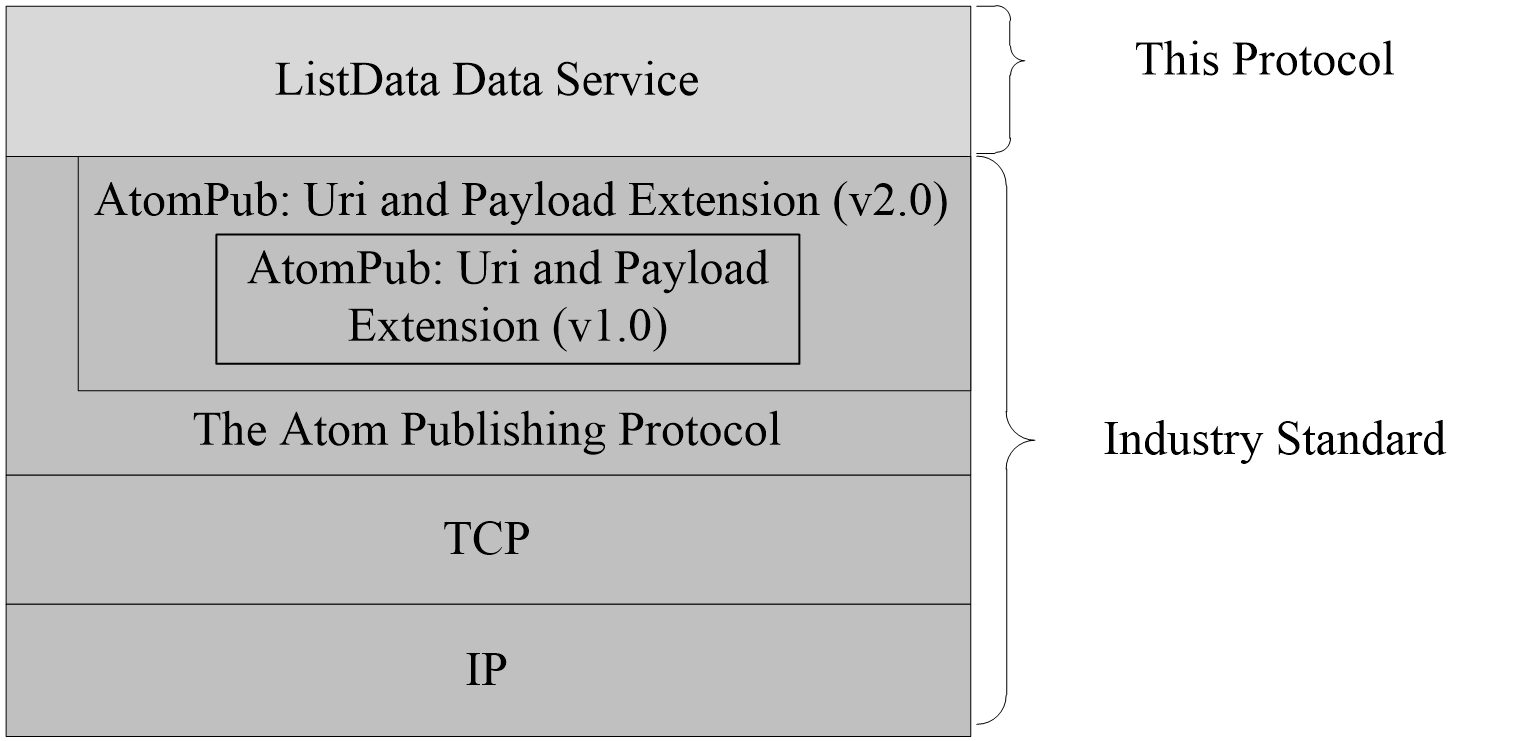 Figure 1: This protocol in relation to other protocolsPrerequisites/PreconditionsThis protocol operates against a site that is identified by a URL that is known by protocol clients. It is a prerequisite that the client obtain a URL to the server before these extensions can be used.Applicability StatementAtomPub, as described in [RFC5023], and the OData, as described in [MS-ODATA], in combination with the extensions defined in this document, is appropriate for use in Web services that need a uniform, flexible, general purpose interface for exposing create, retrieve, update, delete operations on a data model to clients. It is less suited for Web services that are primarily method-oriented or in which data operations are constrained to certain prescribed patterns.Versioning and Capability NegotiationThis document covers versioning issues in the following areas:Supported Transports: This document can be implemented on top of the Atom Publishing Protocol as described in section 2.1.Protocol Versions: Clients specify the protocol version as described in [MS-ODATA].Capability Negotiation: Capability negotiation is performed as described in [MS-ODATA].Vendor-Extensible FieldsNone.Standards AssignmentsNone.MessagesTransportProtocol server transmits request and response messages using the HTTP protocol as specified in [RFC2616] or the HTTPS protocol as specified in [RFC2818]. No new transports are required except for those specified in [MS-ODATA] section 2.1.Common Message SyntaxThis section contains common definitions that are used by this protocol. The syntax of the definitions uses XML schema, as specified in [XMLSCHEMA1/2] and [XMLSCHEMA2/2], and WSDL, as specified in [WSDL].MessagesThis specification does not define any common WSDL message definitions.ElementsThe following table summarizes the set of common XML schema element definitions defined by this specification. XML schema element definitions that are specific to a particular operation are described with the operation.ListEach list is represented as an EntitySet as specified in [MC-CSDL] section 2.1.18, which contains Entities of a single EntityType as specified in [MC-CSDL] section 2.1.2. This EntityType contains properties for every non-hidden field in the list whose field type is supported as well as a subset of hidden fields. List of supported field types and their mappings to the Entity Data Model property types is specified in section 2.2.2.2.The following table specifies minimum set of hidden fields, as specified in [MS-WSSTS] section 2.4.2, which are supported and MUST be provided by server:The owshiddenversion field serves as the ETag property, as specified in [MS-ODATA] section 2.2.5.4, of the EntityType. The FileDirRef field represents the list item’s server-relative path.List ItemEvery list item is represented as an Entity of a particular EntityType as specified in [MC-CSDL] section 2.1.2. EntityTypes are created based on the list to which the list item belongs. Properties on the EntityType correspond to fields of the list, with the field’s type determining the type of the property, where these primitive and navigation property types are specified in [MC-CSDL] section 1.The following table details the mapping between field types, as specified in [MS-WSSTS] section 2.3.1, and Entity Data Model property types:Complex TypesThis specification does not define any common XML schema complex type definitions.Simple TypesThis specification does not define any common XML schema simple type definitions.AttributesThis specification does not define any common XML schema attribute definitions.GroupsThis specification does not define any common XML schema group definitions.Attribute GroupsThis specification does not define any common XML schema attribute group definitions.Protocol DetailsServer DetailsAbstract Data ModelThis section describes the relationship between the abstract data model as specified in [MS-WSSTS] section 2.1.2.7 and the Entity Data Model as specified in [MC-CSDL] section 1.0. The mapping between Entity Data Model concepts and those of the AtomPub specification is specified in [MS-ODATA] section 2.2.1. The described relationship is provided to facilitate the explanation of how the protocol behaves. This document does not mandate that implementations adhere to this model, as long as their external behavior is consistent with the behavior specified in [MS-ODATA] and [MC-CSDL].Data structures as specified in [MS-WSSTS] map to Entity Data Model terms as shown in the following table:TimersNone.InitializationNone.Message Processing Events and Sequencing RulesThis protocol provides operations support as described in the following table.AttachmentTo facilitate create, retrieve, update, delete operations support for list item attachments, an additional EntitySet is created. This EntitySet does not correspond to any list. Attachments are represented as a multi-valued navigation property on an Entity.The EntityType for this EntitySet contains three properties, "EntitySet", "ItemId" and "Name". All the three properties together serve as its Entity Key, as specified in [MC-CSDL] section 2.1.5.The protocol client MUST include a Slug header (as specified in [RFC5023] section 9.7) whose value is the name of the EntitySet followed by the identifier of the entity the attachment belongs to as well as the name of the attachment. The Augmented BNF for SLUG header construction when inserting new attachments is as follows:slug     = entityset "|" entityid "|" filenameentityset     = *pchar                ; section 3.3 of [RFC3986]     ; the name of an Entity Set in the EDM model in which the attachment belongsentityid     = *pchar                ; section 3.3 of [RFC3986]        ; the ID of the entity to which this attachment belongsfilename     = *pchar                ; section 3.3 of [RFC3986]        ; desired name of attachment including its extensionUsing the preceding Augmented BNF causes an attachment to be created on the protocol server. For more details, see [MS-ODATA] section 3.2.5.Choice or Multi-Choice FieldAn EntitySet is created for every choice or multi-choice field belonging to a list. For a particular choice or multi-choice field, this EntitySet will contain Entities representing each option of the field specified in the field definition of the field.The EntityType for this EntitySet as specified in [MC-CSDL] section 2.1.18 contains a single property "Value", which also serves as its Entity Key as specified in [MC-CSDL] section 2.1.5.Choice and multi-choice fields are mapped as navigation properties between the EntityType corresponding to the list item and the EntityType mentioned earlier.For more details, see [MS-ODATA] section 3.2.5.DocumentDocument libraries are represented as EntityTypes that have an associated media resource, as specified in [RFC5023].Inserting new documents to a document library involve sending a POST request containing the contents of the document to the EntitySet representing the document library. The protocol client MUST include the SLUG header (as specified in [RFC5023] section 9.7) whose value is the name of the file that is being created in their POST requests. The client can include the content type identifier of the document. If the content type identifier is omitted, the document will be assigned the default content type identifier of the document library. The Augmented BNF for SLUG header construction when inserting new documents is as follows:slug     = path [ "|" contenttype ]path     = serverpath                             "/"            filenameserverpath     = *pchar                ; section 3.3 of [RFC3986]         ; server-relative path of documentfilename     = *pchar                ; section 3.3 of [RFC3986]        ; desired name of the document including its extensioncontenttype     = *pchar                ; section 3.3 of [RFC3986]         ; content type identifier of the documentUsing the preceding Augmented BNF causes a document to be created on the protocol server. For more details, see [MS-ODATA] section 3.2.5.Timer EventsNone.Other Local EventsNone.Protocol ExamplesAll examples in this section use the sample site data shown in Appendix B: Sample Site Data, section 7.Retrieve a CSDL DocumentThe following example illustrates the exchange of messages required for a client to retrieve the conceptual schema definition language (CSDL) document of a data service using the AtomPub format.HTTP Request:GET /_vti_bin/ListData.svc/$metadata HTTP/1.1Accept: application/xmlHost: www.contoso.comHTTP Response:<?xml version="1.0" encoding="utf-8" standalone="yes"?><edmx:Edmx Version="1.0" xmlns:edmx="http://schemas.microsoft.com/ado/2007/06/edmx">  <edmx:DataServices>    <Schema Namespace="Microsoft.SharePoint.DataService"        xmlns:d="http://schemas.microsoft.com/ado/2007/08/dataservices"       xmlns:m="http://schemas.microsoft.com/ado/2007/08/dataservices/metadata"       xmlns:m2="http://schemas.microsoft.com/ado/2008/11/dataservices/metadata"       xmlns="http://schemas.microsoft.com/ado/2007/05/edm">      <EntityType Name="Attachments" m2:HasStream="$default">        <Key>          <PropertyRef Name="Url" />        </Key>        <Property Name="Url" Type="Edm.String" Nullable="false" />      </EntityType>      <EntityType Name="EmployeesItem">        <Key>          <PropertyRef Name="ID" />        </Key>        <Property Name="FullName" Type="Edm.String" Nullable="true" m2:EpmAtom="true"           m2:EpmTargetPath="EpmSyndicationTitle" m2:EpmContentKind="EpmPlaintext"           m2:EpmKeepContent="true" />        <Property Name="HireDate" Type="Edm.DateTime" Nullable="true" />        <Property Name="Salary" Type="Edm.Double" Nullable="true" />        <NavigationProperty Name="Projects"           Relationship="Microsoft.SharePoint.DataService.EmployeesItem_Projects"           FromRole="EmployeesItem" ToRole="Projects" />        <Property Name="ID" Type="Edm.Int32" Nullable="false" />        <Property Name="Modified" Type="Edm.DateTime" Nullable="true" />        <Property Name="Created" Type="Edm.DateTime" Nullable="true" />        <NavigationProperty Name="CreatedBy"           Relationship="Microsoft.SharePoint.DataService.EmployeesItem_CreatedBy"           FromRole="EmployeesItem" ToRole="CreatedBy" />        <NavigationProperty Name="ModifiedBy"           Relationship="Microsoft.SharePoint.DataService.EmployeesItem_ModifiedBy"           FromRole="EmployeesItem" ToRole="ModifiedBy" />        <Property Name="Owshiddenversion" Type="Edm.Int32" Nullable="true"           ConcurrencyMode="Fixed" />        <Property Name="Version" Type="Edm.String" Nullable="true" />        <NavigationProperty Name="Attachments"           Relationship="Microsoft.SharePoint.DataService.EmployeesItem_Attachments"           FromRole="EmployeesItem" ToRole="Attachments" />        <Property Name="Path" Type="Edm.String" Nullable="true" />      </EntityType>            <EntityType Name="LocationsItem">        <Key>          <PropertyRef Name="ID" />        </Key>        <Property Name="Name" Type="Edm.String" Nullable="true" m2:EpmAtom="true"           m2:EpmTargetPath="EpmSyndicationTitle" m2:EpmContentKind="EpmPlaintext"           m2:EpmKeepContent="true" />        <Property Name="Address" Type="Edm.String" Nullable="true" />        <Property Name="City" Type="Edm.String" Nullable="true" />        <Property Name="State" Type="Edm.String" Nullable="true" />        <Property Name="ZipCode" Type="Edm.String" Nullable="true" />        <Property Name="ID" Type="Edm.Int32" Nullable="false" />        <Property Name="Modified" Type="Edm.DateTime" Nullable="true" />        <Property Name="Created" Type="Edm.DateTime" Nullable="true" />        <NavigationProperty Name="CreatedBy"           Relationship="Microsoft.SharePoint.DataService.LocationsItem_CreatedBy"           FromRole="LocationsItem" ToRole="CreatedBy" />        <NavigationProperty Name="ModifiedBy"           Relationship="Microsoft.SharePoint.DataService.LocationsItem_ModifiedBy"           FromRole="LocationsItem" ToRole="ModifiedBy" />        <Property Name="Owshiddenversion" Type="Edm.Int32" Nullable="true"           ConcurrencyMode="Fixed" />        <Property Name="Version" Type="Edm.String" Nullable="true" />        <Property Name="Path" Type="Edm.String" Nullable="true" />      </EntityType>       <EntityType Name="ProjectsItem">        <Key>          <PropertyRef Name="ID" />        </Key>        <Property Name="Title" Type="Edm.String" Nullable="true" m2:EpmAtom="true"           m2:EpmTargetPath="EpmSyndicationTitle" m2:EpmContentKind="EpmPlaintext"           m2:EpmKeepContent="true" />        <Property Name="Description" Type="Edm.String" Nullable="true" />        <Property Name="DueDate" Type="Edm.DateTime" Nullable="true" />        <Property Name="OnTrack" Type="Edm.Boolean" Nullable="true" />        <NavigationProperty Name="Location"           Relationship="Microsoft.SharePoint.DataService.ProjectsItem_Location"           FromRole="ProjectsItem" ToRole="Location" />        <Property Name="ID" Type="Edm.Int32" Nullable="false" />        <Property Name="Modified" Type="Edm.DateTime" Nullable="true" />        <Property Name="Created" Type="Edm.DateTime" Nullable="true" />        <NavigationProperty Name="CreatedBy"           Relationship="Microsoft.SharePoint.DataService.ProjectsItem_CreatedBy"           FromRole="ProjectsItem" ToRole="CreatedBy" />        <NavigationProperty Name="ModifiedBy"           Relationship="Microsoft.SharePoint.DataService.ProjectsItem_ModifiedBy"           FromRole="ProjectsItem" ToRole="ModifiedBy" />        <Property Name="Owshiddenversion" Type="Edm.Int32" Nullable="true"           ConcurrencyMode="Fixed" />        <Property Name="Version" Type="Edm.String" Nullable="true" />        <NavigationProperty Name="Attachments"           Relationship="Microsoft.SharePoint.DataService.ProjectsItem_Attachments"           FromRole="ProjectsItem" ToRole="Attachments" />        <Property Name="Path" Type="Edm.String" Nullable="true" />      </EntityType>            <EntityType Name="UserInformationListItem">        <Key>          <PropertyRef Name="ID" />        </Key>        <Property Name="ID" Type="Edm.Int32" Nullable="false" />        <Property Name="Name" Type="Edm.String" Nullable="true" m2:EpmAtom="true"           m2:EpmTargetPath="EpmSyndicationTitle" m2:EpmContentKind="EpmPlaintext"           m2:EpmKeepContent="true" />        <Property Name="Modified" Type="Edm.DateTime" Nullable="true" />        <Property Name="Created" Type="Edm.DateTime" Nullable="true" />        <NavigationProperty Name="CreatedBy"           Relationship="Microsoft.SharePoint.DataService.UserInformationListItem_CreatedBy"           FromRole="UserInformationListItem" ToRole="CreatedBy" />        <NavigationProperty Name="ModifiedBy"           Relationship="Microsoft.SharePoint.DataService.UserInformationListItem_ModifiedBy"           FromRole="UserInformationListItem" ToRole="ModifiedBy" />        <Property Name="Owshiddenversion" Type="Edm.Int32" Nullable="true"           ConcurrencyMode="Fixed" />        <Property Name="Version" Type="Edm.String" Nullable="true" />        <NavigationProperty Name="Attachments"           Relationship="Microsoft.SharePoint.DataService.UserInformationListItem_Attachments"           FromRole="UserInformationListItem" ToRole="Attachments" />        <Property Name="Path" Type="Edm.String" Nullable="true" />        <Property Name="Account" Type="Edm.String" Nullable="true" />        <Property Name="EMail" Type="Edm.String" Nullable="true" />        <Property Name="MobileNumber" Type="Edm.String" Nullable="true" />        <Property Name="AboutMe" Type="Edm.String" Nullable="true" />        <Property Name="SIPAddress" Type="Edm.String" Nullable="true" />        <Property Name="IsSiteAdmin" Type="Edm.Boolean" Nullable="true" />        <Property Name="Deleted" Type="Edm.Boolean" Nullable="true" />        <Property Name="Picture" Type="Edm.String" Nullable="true" />        <Property Name="Department" Type="Edm.String" Nullable="true" />        <Property Name="JobTitle" Type="Edm.String" Nullable="true" />      </EntityType>            <Association Name="EmployeesItem_Projects">        <End Role="Projects" Type="Microsoft.SharePoint.DataService.ProjectsItem"           Multiplicity="*" />        <End Role="EmployeesItem" Type="Microsoft.SharePoint.DataService.EmployeesItem"           Multiplicity="*" />      </Association>      <Association Name="EmployeesItem_CreatedBy">        <End Role="CreatedBy" Type="Microsoft.SharePoint.DataService.UserInformationListItem"           Multiplicity="0..1" />        <End Role="EmployeesItem" Type="Microsoft.SharePoint.DataService.EmployeesItem"           Multiplicity="*" />      </Association>      <Association Name="EmployeesItem_ModifiedBy">        <End Role="ModifiedBy" Type="Microsoft.SharePoint.DataService.UserInformationListItem"           Multiplicity="0..1" />        <End Role="EmployeesItem" Type="Microsoft.SharePoint.DataService.EmployeesItem"           Multiplicity="*" />      </Association>      <Association Name="EmployeesItem_Attachments">        <End Role="Attachments" Type="Microsoft.SharePoint.DataService.Attachments"           Multiplicity="*" />        <End Role="EmployeesItem" Type="Microsoft.SharePoint.DataService.EmployeesItem"           Multiplicity="*" />      </Association>            <Association Name="LocationsItem_CreatedBy">        <End Role="CreatedBy" Type="Microsoft.SharePoint.DataService.UserInformationListItem"           Multiplicity="0..1" />        <End Role="LocationsItem" Type="Microsoft.SharePoint.DataService.LocationsItem"           Multiplicity="*" />      </Association>      <Association Name="LocationsItem_ModifiedBy">        <End Role="ModifiedBy" Type="Microsoft.SharePoint.DataService.UserInformationListItem"           Multiplicity="0..1" />        <End Role="LocationsItem" Type="Microsoft.SharePoint.DataService.LocationsItem"           Multiplicity="*" />      </Association>      <Association Name="LocationsItem_Attachments">        <End Role="Attachments" Type="Microsoft.SharePoint.DataService.Attachments"           Multiplicity="*" />        <End Role="LocationsItem" Type="Microsoft.SharePoint.DataService.LocationsItem"           Multiplicity="*" />      </Association>      <Association Name="ProjectsItem_Location">        <End Role="Location" Type="Microsoft.SharePoint.DataService.LocationsItem"           Multiplicity="0..1" />        <End Role="ProjectsItem" Type="Microsoft.SharePoint.DataService.ProjectsItem"           Multiplicity="*" />      </Association>      <Association Name="ProjectsItem_CreatedBy">        <End Role="CreatedBy" Type="Microsoft.SharePoint.DataService.UserInformationListItem"           Multiplicity="0..1" />        <End Role="ProjectsItem" Type="Microsoft.SharePoint.DataService.ProjectsItem"           Multiplicity="*" />      </Association>      <Association Name="ProjectsItem_ModifiedBy">        <End Role="ModifiedBy" Type="Microsoft.SharePoint.DataService.UserInformationListItem"           Multiplicity="0..1" />        <End Role="ProjectsItem" Type="Microsoft.SharePoint.DataService.ProjectsItem"           Multiplicity="*" />      </Association>      <Association Name="ProjectsItem_Attachments">        <End Role="Attachments" Type="Microsoft.SharePoint.DataService.Attachments"           Multiplicity="*" />        <End Role="ProjectsItem" Type="Microsoft.SharePoint.DataService.ProjectsItem"           Multiplicity="*" />      </Association>      <Association Name="UserInformationListItem_CreatedBy">        <End Role="CreatedBy" Type="Microsoft.SharePoint.DataService.UserInformationListItem"           Multiplicity="0..1" />        <End Role="UserInformationListItem"           Type="Microsoft.SharePoint.DataService.UserInformationListItem" Multiplicity="*" />      </Association>      <Association Name="UserInformationListItem_ModifiedBy">        <End Role="ModifiedBy" Type="Microsoft.SharePoint.DataService.UserInformationListItem"           Multiplicity="0..1" />        <End Role="UserInformationListItem"           Type="Microsoft.SharePoint.DataService.UserInformationListItem" Multiplicity="*" />      </Association>      <Association Name="UserInformationListItem_Attachments">        <End Role="Attachments" Type="Microsoft.SharePoint.DataService.Attachments"           Multiplicity="*" />        <End Role="UserInformationListItem"           Type="Microsoft.SharePoint.DataService.UserInformationListItem" Multiplicity="*" />      </Association>      <EntityContainer Name="TeamSiteDataContext" m:IsDefaultEntityContainer="true">        <EntitySet Name="Attachments"           EntityType="Microsoft.SharePoint.DataService.Attachments" />        <EntitySet Name="Employees"           EntityType="Microsoft.SharePoint.DataService.EmployeesItem" />        <EntitySet Name="Locations"           EntityType="Microsoft.SharePoint.DataService.LocationsItem" />        <EntitySet Name="Projects"           EntityType="Microsoft.SharePoint.DataService.ProjectsItem" />        <EntitySet Name="UserInformationList"           EntityType="Microsoft.SharePoint.DataService.UserInformationListItem" />        <AssociationSet Name="EmployeesItem_Projects"           Association="Microsoft.SharePoint.DataService.EmployeesItem_Projects">          <End Role="Projects" EntitySet="Projects" />          <End Role="EmployeesItem" EntitySet="Employees" />        </AssociationSet>        <AssociationSet Name="EmployeesItem_CreatedBy"           Association="Microsoft.SharePoint.DataService.EmployeesItem_CreatedBy">          <End Role="CreatedBy" EntitySet="UserInformationList" />          <End Role="EmployeesItem" EntitySet="Employees" />        </AssociationSet>        <AssociationSet Name="EmployeesItem_ModifiedBy"           Association="Microsoft.SharePoint.DataService.EmployeesItem_ModifiedBy">          <End Role="ModifiedBy" EntitySet="UserInformationList" />          <End Role="EmployeesItem" EntitySet="Employees" />        </AssociationSet>        <AssociationSet Name="EmployeesItem_Attachments"           Association="Microsoft.SharePoint.DataService.EmployeesItem_Attachments">          <End Role="Attachments" EntitySet="Attachments" />          <End Role="EmployeesItem" EntitySet="Employees" />        </AssociationSet>        <AssociationSet Name="LocationsItem_CreatedBy"           Association="Microsoft.SharePoint.DataService.LocationsItem_CreatedBy">          <End Role="CreatedBy" EntitySet="UserInformationList" />          <End Role="LocationsItem" EntitySet="Locations" />        </AssociationSet>        <AssociationSet Name="LocationsItem_ModifiedBy"           Association="Microsoft.SharePoint.DataService.LocationsItem_ModifiedBy">          <End Role="ModifiedBy" EntitySet="UserInformationList" />          <End Role="LocationsItem" EntitySet="Locations" />        </AssociationSet>        <AssociationSet Name="LocationsItem_Attachments"           Association="Microsoft.SharePoint.DataService.LocationsItem_Attachments">          <End Role="Attachments" EntitySet="Attachments" />          <End Role="LocationsItem" EntitySet="Locations" />        </AssociationSet>        <AssociationSet Name="ProjectsItem_Location"           Association="Microsoft.SharePoint.DataService.ProjectsItem_Location">          <End Role="Location" EntitySet="Locations" />          <End Role="ProjectsItem" EntitySet="Projects" />        </AssociationSet>        <AssociationSet Name="ProjectsItem_CreatedBy"           Association="Microsoft.SharePoint.DataService.ProjectsItem_CreatedBy">          <End Role="CreatedBy" EntitySet="UserInformationList" />          <End Role="ProjectsItem" EntitySet="Projects" />        </AssociationSet>        <AssociationSet Name="ProjectsItem_ModifiedBy"            Association="Microsoft.SharePoint.DataService.ProjectsItem_ModifiedBy">          <End Role="ModifiedBy" EntitySet="UserInformationList" />          <End Role="ProjectsItem" EntitySet="Projects" />        </AssociationSet>        <AssociationSet Name="ProjectsItem_Attachments"           Association="Microsoft.SharePoint.DataService.ProjectsItem_Attachments">          <End Role="Attachments" EntitySet="Attachments" />          <End Role="ProjectsItem" EntitySet="Projects" />        </AssociationSet>        <AssociationSet Name="UserInformationListItem_CreatedBy"           Association="Microsoft.SharePoint.DataService.UserInformationListItem_CreatedBy">          <End Role="CreatedBy" EntitySet="UserInformationList" />          <End Role="UserInformationListItem" EntitySet="UserInformationList" />        </AssociationSet>        <AssociationSet Name="UserInformationListItem_ModifiedBy"           Association="Microsoft.SharePoint.DataService.UserInformationListItem_ModifiedBy">          <End Role="ModifiedBy" EntitySet="UserInformationList" />          <End Role="UserInformationListItem" EntitySet="UserInformationList" />        </AssociationSet>        <AssociationSet Name="UserInformationListItem_Attachments"           Association="Microsoft.SharePoint.DataService.UserInformationListItem_Attachments">          <End Role="Attachments" EntitySet="Attachments" />          <End Role="UserInformationListItem" EntitySet="UserInformationList" />        </AssociationSet>      </EntityContainer>    </Schema>  </edmx:DataServices></edmx:Edmx> Retrieve List ItemsRetrieve a Collection of List ItemsThe following example illustrates the exchange of messages required for a client to retrieve all Employee list items from a data service using the AtomPub format. HTTP Request:GET /_vti_bin/ListData.svc/Employees HTTP/1.1Accept: application/atom+xmlDataServiceVersion: 1.0MaxDataServiceVersion: 2.0Host: www.contoso.comHTTP Response:HTTP/1.1 200 OKCache-Control: no-cacheContent-Type: application/atom+xml;charset=utf-8Server: Microsoft-IIS/7.0SPRequestGuid: d08f639f-59f9-451d-b09a-f4d073914262DataServiceVersion: 2.0;X-AspNet-Version: 2.0.50727Set-Cookie: SDA_Callback=05/01/2009 12:36:35; expires=Fri, 01-May-2009 19:46:35 GMT; path=/Set-Cookie: WSS_KeepSessionAuthenticated={afbe7ca4-c701-4f7d-9021-25cab947ae3f}; path=/X-Powered-By: ASP.NETMicrosoftSharePointTeamServices: 14.0.0.4006Date: Fri, 01 May 2009 19:36:50 GMTContent-Length: ###<?xml version="1.0" encoding="utf-8" standalone="yes"?><feed xml:base="http://www.contoso.com/_vti_bin/ListData.svc/"   xmlns:d="http://schemas.microsoft.com/ado/2007/08/dataservices"   xmlns:m="http://schemas.microsoft.com/ado/2007/08/dataservices/metadata"   xmlns="http://www.w3.org/2005/Atom">  <title type="text">Employees</title>  <id>http://www.contoso.com/_vti_bin/ListData.svc/Employees</id>  <updated>2009-05-01T19:36:50Z</updated>  <link rel="self" title="Employees" href="Employees" />  <entry m:etag="W/&quot;1&quot;">    <id>http://www.contoso.com/_vti_bin/ListData.svc/Employees(1)</id>    <title type="text">Margeret Smith</title>    <updated>2009-05-01T19:36:50Z</updated>    <author>      <name />    </author>    <link rel="edit" title="EmployeesItem" href="Employees(1)" />    <link rel="http://schemas.microsoft.com/ado/2007/08/dataservices/related/Projects"       type="application/atom+xml;type=feed" title="Projects"       href="Employees(1)/Projects" />    <link rel="http://schemas.microsoft.com/ado/2007/08/dataservices/related/CreatedBy"       type="application/atom+xml;type=entry" title="CreatedBy"       href="Employees(1)/CreatedBy" />    <link rel="http://schemas.microsoft.com/ado/2007/08/dataservices/related/ModifiedBy"       type="application/atom+xml;type=entry" title="ModifiedBy"       href="Employees(1)/ModifiedBy" />    <category term="Microsoft.SharePoint.DataService.EmployeesItem"       scheme="http://schemas.microsoft.com/ado/2007/08/dataservices/scheme" />    <content type="application/xml">      <m:properties>        <d:FullName>Margeret Smith</d:FullName>        <d:Salary m:type="Edm.Double">75000</d:Salary>        <d:HireDate m:type="Edm.DateTime">1984-01-07T00:00:00</d:HireDate>        <d:ID m:type="Edm.Int32">1</d:ID>        <d:Modified m:type="Edm.DateTime">2009-05-01T12:21:21</d:Modified>        <d:Created m:type="Edm.DateTime">2009-05-01T12:21:21</d:Created>        <d:Owshiddenversion m:type="Edm.Int32">1</d:Owshiddenversion>        <d:Version>1.0</d:Version>        <d:Path>/Lists/Employees</d:Path>      </m:properties>    </content>  </entry>  <entry m:etag="W/&quot;1&quot;">    <id>http://www.contoso.com/_vti_bin/ListData.svc/Employees(2)</id>    <title type="text">Sean Jacobson</title>    <updated>2009-05-01T19:36:50Z</updated>    <author>      <name />    </author>    <link rel="edit" title="EmployeesItem" href="Employees(2)" />    <link rel="http://schemas.microsoft.com/ado/2007/08/dataservices/related/Projects"       type="application/atom+xml;type=feed" title="Projects"       href="Employees(2)/Projects" />    <link rel="http://schemas.microsoft.com/ado/2007/08/dataservices/related/CreatedBy"       type="application/atom+xml;type=entry" title="CreatedBy"       href="Employees(2)/CreatedBy" />    <link rel="http://schemas.microsoft.com/ado/2007/08/dataservices/related/ModifiedBy"       type="application/atom+xml;type=entry" title="ModifiedBy"       href="Employees(2)/ModifiedBy" />    <category term="Microsoft.SharePoint.DataService.EmployeesItem"        scheme="http://schemas.microsoft.com/ado/2007/08/dataservices/scheme" />    <content type="application/xml">      <m:properties>        <d:FullName>Sean Jacobson</d:FullName>        <d:Salary m:type="Edm.Double">92000</d:Salary>        <d:HireDate m:type="Edm.DateTime">1974-06-20T00:00:00</d:HireDate>        <d:ID m:type="Edm.Int32">2</d:ID>        <d:Modified m:type="Edm.DateTime">2009-05-01T12:21:21</d:Modified>        <d:Created m:type="Edm.DateTime">2009-05-01T12:21:21</d:Created>        <d:Owshiddenversion m:type="Edm.Int32">1</d:Owshiddenversion>        <d:Version>1.0</d:Version>        <d:Path>/Lists/Employees</d:Path>      </m:properties>    </content>  </entry>  <entry m:etag="W/&quot;1&quot;">    <id>http://www.contoso.com/_vti_bin/ListData.svc/Employees(3)</id>    <title type="text">Alex Gurthner</title>    <updated>2009-05-01T19:36:50Z</updated>    <author>      <name />    </author>    <link rel="edit" title="EmployeesItem" href="Employees(3)" />    <link rel="http://schemas.microsoft.com/ado/2007/08/dataservices/related/Projects"       type="application/atom+xml;type=feed" title="Projects"       href="Employees(3)/Projects" />    <link rel="http://schemas.microsoft.com/ado/2007/08/dataservices/related/CreatedBy"       type="application/atom+xml;type=entry" title="CreatedBy"       href="Employees(3)/CreatedBy" />    <link rel="http://schemas.microsoft.com/ado/2007/08/dataservices/related/ModifiedBy"       type="application/atom+xml;type=entry" title="ModifiedBy"       href="Employees(3)/ModifiedBy" />    <category term="Microsoft.SharePoint.DataService.EmployeesItem"       scheme="http://schemas.microsoft.com/ado/2007/08/dataservices/scheme" />    <content type="application/xml">      <m:properties>        <d:FullName>Alex Gurthner</d:FullName>        <d:Salary m:type="Edm.Double">68000</d:Salary>        <d:HireDate m:type="Edm.DateTime">1990-10-14T00:00:00</d:HireDate>        <d:ID m:type="Edm.Int32">3</d:ID>        <d:Modified m:type="Edm.DateTime">2009-05-01T12:21:21</d:Modified>        <d:Created m:type="Edm.DateTime">2009-05-01T12:21:21</d:Created>        <d:Owshiddenversion m:type="Edm.Int32">1</d:Owshiddenversion>        <d:Version>1.0</d:Version>        <d:Path>/Lists/Employees</d:Path>      </m:properties>    </content>  </entry>  <entry m:etag="W/&quot;1&quot;">    <id>http://www.contoso.com/_vti_bin/ListData.svc/Employees(4)</id>    <title type="text">Phyllis Allen</title>    <updated>2009-05-01T19:36:50Z</updated>    <author>      <name />    </author>    <link rel="edit" title="EmployeesItem" href="Employees(4)" />    <link rel="http://schemas.microsoft.com/ado/2007/08/dataservices/related/Projects"       type="application/atom+xml;type=feed" title="Projects"       href="Employees(4)/Projects" />    <link rel="http://schemas.microsoft.com/ado/2007/08/dataservices/related/CreatedBy"       type="application/atom+xml;type=entry" title="CreatedBy"       href="Employees(4)/CreatedBy" />    <link rel="http://schemas.microsoft.com/ado/2007/08/dataservices/related/ModifiedBy"       type="application/atom+xml;type=entry" title="ModifiedBy"       href="Employees(4)/ModifiedBy" />    <category term="Microsoft.SharePoint.DataService.EmployeesItem"       scheme="http://schemas.microsoft.com/ado/2007/08/dataservices/scheme" />    <content type="application/xml">      <m:properties>        <d:FullName>Phyllis Allen</d:FullName>        <d:Salary m:type="Edm.Double">108000</d:Salary>        <d:HireDate m:type="Edm.DateTime">1975-03-28T00:00:00</d:HireDate>        <d:ID m:type="Edm.Int32">4</d:ID>        <d:Modified m:type="Edm.DateTime">2009-05-01T12:21:21</d:Modified>        <d:Created m:type="Edm.DateTime">2009-05-01T12:21:21</d:Created>        <d:Owshiddenversion m:type="Edm.Int32">1</d:Owshiddenversion>        <d:Version>1.0</d:Version>        <d:Path>/Lists/Employees</d:Path>      </m:properties>    </content>  </entry>  <entry m:etag="W/&quot;1&quot;">    <id>http://www.contoso.com/_vti_bin/ListData.svc/Employees(5)</id>    <title type="text">Carol Beck</title>    <updated>2009-05-01T19:36:50Z</updated>    <author>      <name />    </author>    <link rel="edit" title="EmployeesItem" href="Employees(5)" />    <link rel="http://schemas.microsoft.com/ado/2007/08/dataservices/related/Projects"       type="application/atom+xml;type=feed" title="Projects"       href="Employees(5)/Projects" />    <link rel="http://schemas.microsoft.com/ado/2007/08/dataservices/related/CreatedBy"       type="application/atom+xml;type=entry" title="CreatedBy"       href="Employees(5)/CreatedBy" />    <link rel="http://schemas.microsoft.com/ado/2007/08/dataservices/related/ModifiedBy"       type="application/atom+xml;type=entry" title="ModifiedBy"       href="Employees(5)/ModifiedBy" />    <category term="Microsoft.SharePoint.DataService.EmployeesItem"       scheme="http://schemas.microsoft.com/ado/2007/08/dataservices/scheme" />    <content type="application/xml">      <m:properties>        <d:FullName>Carol Beck</d:FullName>        <d:Salary m:type="Edm.Double">88000</d:Salary>        <d:HireDate m:type="Edm.DateTime">1989-08-11T00:00:00</d:HireDate>        <d:ID m:type="Edm.Int32">5</d:ID>        <d:Modified m:type="Edm.DateTime">2009-05-01T12:21:21</d:Modified>        <d:Created m:type="Edm.DateTime">2009-05-01T12:21:21</d:Created>        <d:Owshiddenversion m:type="Edm.Int32">1</d:Owshiddenversion>        <d:Version>1.0</d:Version>        <d:Path>/Lists/Employees</d:Path>      </m:properties>    </content>  </entry>  <entry m:etag="W/&quot;1&quot;">    <id>http://www.contoso.com/_vti_bin/ListData.svc/Employees(6)</id>    <title type="text">Willie Brooks</title>    <updated>2009-05-01T19:36:50Z</updated>    <author>      <name />    </author>    <link rel="edit" title="EmployeesItem" href="Employees(6)" />    <link rel="http://schemas.microsoft.com/ado/2007/08/dataservices/related/Projects"       type="application/atom+xml;type=feed" title="Projects"       href="Employees(6)/Projects" />    <link rel="http://schemas.microsoft.com/ado/2007/08/dataservices/related/CreatedBy"        type="application/atom+xml;type=entry" title="CreatedBy"       href="Employees(6)/CreatedBy" />    <link rel="http://schemas.microsoft.com/ado/2007/08/dataservices/related/ModifiedBy"       type="application/atom+xml;type=entry" title="ModifiedBy"       href="Employees(6)/ModifiedBy" />    <category term="Microsoft.SharePoint.DataService.EmployeesItem"       scheme="http://schemas.microsoft.com/ado/2007/08/dataservices/scheme" />    <content type="application/xml">      <m:properties>        <d:FullName>Willie Brooks</d:FullName>        <d:Salary m:type="Edm.Double">95000</d:Salary>        <d:HireDate m:type="Edm.DateTime">1983-02-06T00:00:00</d:HireDate>        <d:ID m:type="Edm.Int32">6</d:ID>        <d:Modified m:type="Edm.DateTime">2009-05-01T12:21:21</d:Modified>        <d:Created m:type="Edm.DateTime">2009-05-01T12:21:21</d:Created>        <d:Owshiddenversion m:type="Edm.Int32">1</d:Owshiddenversion>        <d:Version>1.0</d:Version>        <d:Path>/Lists/Employees</d:Path>      </m:properties>    </content>  </entry>  <entry m:etag="W/&quot;1&quot;">    <id>http://www.contoso.com/_vti_bin/ListData.svc/Employees(7)</id>    <title type="text">Isaiah Morgan</title>    <updated>2009-05-01T19:36:50Z</updated>    <author>      <name />    </author>    <link rel="edit" title="EmployeesItem" href="Employees(7)" />    <link rel="http://schemas.microsoft.com/ado/2007/08/dataservices/related/Projects"       type="application/atom+xml;type=feed" title="Projects"       href="Employees(7)/Projects" />    <link rel="http://schemas.microsoft.com/ado/2007/08/dataservices/related/CreatedBy"       type="application/atom+xml;type=entry" title="CreatedBy"       href="Employees(7)/CreatedBy" />    <link rel="http://schemas.microsoft.com/ado/2007/08/dataservices/related/ModifiedBy"       type="application/atom+xml;type=entry" title="ModifiedBy"       href="Employees(7)/ModifiedBy" />    <category term="Microsoft.SharePoint.DataService.EmployeesItem"       scheme="http://schemas.microsoft.com/ado/2007/08/dataservices/scheme" />    <content type="application/xml">      <m:properties>        <d:FullName>Isaiah Morgan</d:FullName>        <d:Salary m:type="Edm.Double">74000</d:Salary>        <d:HireDate m:type="Edm.DateTime">2003-12-21T00:00:00</d:HireDate>        <d:ID m:type="Edm.Int32">7</d:ID>        <d:Modified m:type="Edm.DateTime">2009-05-01T12:21:21</d:Modified>        <d:Created m:type="Edm.DateTime">2009-05-01T12:21:21</d:Created>        <d:Owshiddenversion m:type="Edm.Int32">1</d:Owshiddenversion>        <d:Version>1.0</d:Version>        <d:Path>/Lists/Employees</d:Path>      </m:properties>    </content>  </entry>  <entry m:etag="W/&quot;1&quot;">    <id>http://www.contoso.com/_vti_bin/ListData.svc/Employees(8)</id>    <title type="text">Leslie Rubio</title>    <updated>2009-05-01T19:36:50Z</updated>    <author>      <name />    </author>    <link rel="edit" title="EmployeesItem" href="Employees(8)" />    <link rel="http://schemas.microsoft.com/ado/2007/08/dataservices/related/Projects"       type="application/atom+xml;type=feed" title="Projects"       href="Employees(8)/Projects" />    <link rel="http://schemas.microsoft.com/ado/2007/08/dataservices/related/CreatedBy"       type="application/atom+xml;type=entry" title="CreatedBy"       href="Employees(8)/CreatedBy" />    <link rel="http://schemas.microsoft.com/ado/2007/08/dataservices/related/ModifiedBy"       type="application/atom+xml;type=entry" title="ModifiedBy"       href="Employees(8)/ModifiedBy" />    <category term="Microsoft.SharePoint.DataService.EmployeesItem"       scheme="http://schemas.microsoft.com/ado/2007/08/dataservices/scheme" />    <content type="application/xml">      <m:properties>        <d:FullName>Leslie Rubio</d:FullName>        <d:Salary m:type="Edm.Double">82000</d:Salary>        <d:HireDate m:type="Edm.DateTime">1976-01-23T00:00:00</d:HireDate>        <d:ID m:type="Edm.Int32">8</d:ID>        <d:Modified m:type="Edm.DateTime">2009-05-01T12:21:21</d:Modified>        <d:Created m:type="Edm.DateTime">2009-05-01T12:21:21</d:Created>        <d:Owshiddenversion m:type="Edm.Int32">1</d:Owshiddenversion>        <d:Version>1.0</d:Version>        <d:Path>/Lists/Employees</d:Path>      </m:properties>    </content>  </entry>  <entry m:etag="W/&quot;1&quot;">    <id>http://www.contoso.com/_vti_bin/ListData.svc/Employees(9)</id>    <title type="text">Zachary Martin</title>    <updated>2009-05-01T19:36:50Z</updated>    <author>      <name />    </author>    <link rel="edit" title="EmployeesItem" href="Employees(9)" />    <link rel="http://schemas.microsoft.com/ado/2007/08/dataservices/related/Projects"       type="application/atom+xml;type=feed" title="Projects"       href="Employees(9)/Projects" />    <link rel="http://schemas.microsoft.com/ado/2007/08/dataservices/related/CreatedBy"       type="application/atom+xml;type=entry" title="CreatedBy"       href="Employees(9)/CreatedBy" />    <link rel="http://schemas.microsoft.com/ado/2007/08/dataservices/related/ModifiedBy"       type="application/atom+xml;type=entry" title="ModifiedBy"       href="Employees(9)/ModifiedBy" />    <category term="Microsoft.SharePoint.DataService.EmployeesItem"       scheme="http://schemas.microsoft.com/ado/2007/08/dataservices/scheme" />    <content type="application/xml">      <m:properties>        <d:FullName>Zachary Martin</d:FullName>        <d:Salary m:type="Edm.Double">112000</d:Salary>        <d:HireDate m:type="Edm.DateTime">1974-08-15T00:00:00</d:HireDate>        <d:ID m:type="Edm.Int32">9</d:ID>        <d:Modified m:type="Edm.DateTime">2009-05-01T12:21:21</d:Modified>        <d:Created m:type="Edm.DateTime">2009-05-01T12:21:21</d:Created>        <d:Owshiddenversion m:type="Edm.Int32">1</d:Owshiddenversion>        <d:Version>1.0</d:Version>        <d:Path>/Lists/Employees</d:Path>      </m:properties>    </content>  </entry>  <entry m:etag="W/&quot;1&quot;">    <id>http://www.contoso.com/_vti_bin/ListData.svc/Employees(10)</id>    <title type="text">Kathleen Gill</title>    <updated>2009-05-01T19:36:50Z</updated>    <author>      <name />    </author>    <link rel="edit" title="EmployeesItem" href="Employees(10)" />    <link rel="http://schemas.microsoft.com/ado/2007/08/dataservices/related/Projects"       type="application/atom+xml;type=feed" title="Projects"       href="Employees(10)/Projects" />    <link rel="http://schemas.microsoft.com/ado/2007/08/dataservices/related/CreatedBy"       type="application/atom+xml;type=entry" title="CreatedBy"       href="Employees(10)/CreatedBy" />    <link rel="http://schemas.microsoft.com/ado/2007/08/dataservices/related/ModifiedBy"       type="application/atom+xml;type=entry" title="ModifiedBy"       href="Employees(10)/ModifiedBy" />    <category term="Microsoft.SharePoint.DataService.EmployeesItem"       scheme="http://schemas.microsoft.com/ado/2007/08/dataservices/scheme" />    <content type="application/xml">      <m:properties>        <d:FullName>Kathleen Gill</d:FullName>        <d:Salary m:type="Edm.Double">102000</d:Salary>        <d:HireDate m:type="Edm.DateTime">1989-03-22T00:00:00</d:HireDate>        <d:ID m:type="Edm.Int32">10</d:ID>        <d:Modified m:type="Edm.DateTime">2009-05-01T12:21:21</d:Modified>        <d:Created m:type="Edm.DateTime">2009-05-01T12:21:21</d:Created>        <d:Owshiddenversion m:type="Edm.Int32">1</d:Owshiddenversion>        <d:Version>1.0</d:Version>        <d:Path>/Lists/Employees</d:Path>      </m:properties>    </content>  </entry></feed>Retrieve the Count of a Collection of List ItemsThe following example illustrates the exchange of messages required for a client to retrieve the count of all Employee list items from a data service using the AtomPub format.HTTP Request:GET /_vti_bin/ListData.svc/Employees/$count HTTP/1.1Accept: text/plainHost: www.contoso.comHTTP Response:HTTP/1.1 200 OKCache-Control: no-cacheContent-Type: text/plain;charset=utf-8ETag: W/"1"Server: Microsoft-IIS/7.0SPRequestGuid: 33dfca5a-c05a-415e-a1d3-1a3b9fdf923dDataServiceVersion: 2.0;X-AspNet-Version: 2.0.50727Set-Cookie: SDA_Callback=05/01/2009 12:52:33; expires=Fri, 01-May-2009 20:02:33 GMT; path=/Set-Cookie: WSS_KeepSessionAuthenticated={afbe7ca4-c701-4f7d-9021-25cab947ae3f}; path=/X-Powered-By: ASP.NETMicrosoftSharePointTeamServices: 14.0.0.4006Date: Fri, 01 May 2009 19:52:33 GMTContent-Length: ###10Retrieve a Collection of Entities with an Inline CountThe following example illustrates the exchange of messages required for a client to retrieve all Employee list items from a data service and to instruct it to include the count of items retrieved in the response using the AtomPub format.HTTP Request:GET /_vti_bin/ListData.svc/Employees?$inlinecount=allpages HTTP/1.1Accept: application/atom+xmlHost: www.contoso.comHTTP Response:HTTP/1.1 200 OKCache-Control: no-cacheContent-Type: application/atom+xml;charset=utf-8Server: Microsoft-IIS/7.0SPRequestGuid: d08f639f-59f9-451d-b09a-f4d073914262DataServiceVersion: 2.0;X-AspNet-Version: 2.0.50727Set-Cookie: SDA_Callback=05/01/2009 12:36:35; expires=Fri, 01-May-2009 19:46:35 GMT; path=/Set-Cookie: WSS_KeepSessionAuthenticated={afbe7ca4-c701-4f7d-9021-25cab947ae3f}; path=/X-Powered-By: ASP.NETMicrosoftSharePointTeamServices: 14.0.0.4006Date: Fri, 01 May 2009 19:36:50 GMTContent-Length: ###<?xml version="1.0" encoding="utf-8" standalone="yes"?><feed xml:base="http://www.contoso.com/_vti_bin/ListData.svc/"   xmlns:d="http://schemas.microsoft.com/ado/2007/08/dataservices"   xmlns:m="http://schemas.microsoft.com/ado/2007/08/dataservices/metadata"   xmlns="http://www.w3.org/2005/Atom">  <title type="text">Employees</title>  <id>http://www.contoso.com/_vti_bin/ListData.svc/Employees</id>  <updated>2009-05-01T19:36:50Z</updated>  <link rel="self" title="Employees" href="Employees" />  <m2:count xmlns:m2="http://schemas.microsoft.com/ado/2008/11/dataservices/metadata">    10  </m2:count>  <entry m:etag="W/&quot;1&quot;">    <id>http://www.contoso.com/_vti_bin/ListData.svc/Employees(1)</id>    <title type="text">Margeret Smith</title>    <updated>2009-05-01T19:36:50Z</updated>    <author>      <name />    </author>    <link rel="edit" title="EmployeesItem" href="Employees(1)" />    <link rel="http://schemas.microsoft.com/ado/2007/08/dataservices/related/Projects"       type="application/atom+xml;type=feed" title="Projects"       href="Employees(1)/Projects" />    <link rel="http://schemas.microsoft.com/ado/2007/08/dataservices/related/CreatedBy"       type="application/atom+xml;type=entry" title="CreatedBy"       href="Employees(1)/CreatedBy" />    <link rel="http://schemas.microsoft.com/ado/2007/08/dataservices/related/ModifiedBy"       type="application/atom+xml;type=entry" title="ModifiedBy"       href="Employees(1)/ModifiedBy" />    <category term="Microsoft.SharePoint.DataService.EmployeesItem"       scheme="http://schemas.microsoft.com/ado/2007/08/dataservices/scheme" />    <content type="application/xml">      <m:properties>        <d:FullName>Margeret Smith</d:FullName>        <d:Salary m:type="Edm.Double">75000</d:Salary>        <d:HireDate m:type="Edm.DateTime">1984-01-07T00:00:00</d:HireDate>        <d:ID m:type="Edm.Int32">1</d:ID>        <d:Modified m:type="Edm.DateTime">2009-05-01T12:21:21</d:Modified>        <d:Created m:type="Edm.DateTime">2009-05-01T12:21:21</d:Created>        <d:Owshiddenversion m:type="Edm.Int32">1</d:Owshiddenversion>        <d:Version>1.0</d:Version>        <d:Path>/Lists/Employees</d:Path>      </m:properties>    </content>  </entry>  <entry m:etag="W/&quot;1&quot;">    <id>http://www.contoso.com/_vti_bin/ListData.svc/Employees(2)</id>    <title type="text">Sean Jacobson</title>    <updated>2009-05-01T19:36:50Z</updated>    <author>      <name />    </author>    <link rel="edit" title="EmployeesItem" href="Employees(2)" />    <link rel="http://schemas.microsoft.com/ado/2007/08/dataservices/related/Projects"       type="application/atom+xml;type=feed" title="Projects"       href="Employees(2)/Projects" />    <link rel="http://schemas.microsoft.com/ado/2007/08/dataservices/related/CreatedBy"       type="application/atom+xml;type=entry" title="CreatedBy"       href="Employees(2)/CreatedBy" />    <link rel="http://schemas.microsoft.com/ado/2007/08/dataservices/related/ModifiedBy"       type="application/atom+xml;type=entry" title="ModifiedBy"       href="Employees(2)/ModifiedBy" />    <category term="Microsoft.SharePoint.DataService.EmployeesItem"        scheme="http://schemas.microsoft.com/ado/2007/08/dataservices/scheme" />    <content type="application/xml">      <m:properties>        <d:FullName>Sean Jacobson</d:FullName>        <d:Salary m:type="Edm.Double">92000</d:Salary>        <d:HireDate m:type="Edm.DateTime">1974-06-20T00:00:00</d:HireDate>        <d:ID m:type="Edm.Int32">2</d:ID>        <d:Modified m:type="Edm.DateTime">2009-05-01T12:21:21</d:Modified>        <d:Created m:type="Edm.DateTime">2009-05-01T12:21:21</d:Created>        <d:Owshiddenversion m:type="Edm.Int32">1</d:Owshiddenversion>        <d:Version>1.0</d:Version>        <d:Path>/Lists/Employees</d:Path>      </m:properties>    </content>  </entry>  <entry m:etag="W/&quot;1&quot;">    <id>http://www.contoso.com/_vti_bin/ListData.svc/Employees(3)</id>    <title type="text">Alex Gurthner</title>    <updated>2009-05-01T19:36:50Z</updated>    <author>      <name />    </author>    <link rel="edit" title="EmployeesItem" href="Employees(3)" />    <link rel="http://schemas.microsoft.com/ado/2007/08/dataservices/related/Projects"       type="application/atom+xml;type=feed" title="Projects"       href="Employees(3)/Projects" />    <link rel="http://schemas.microsoft.com/ado/2007/08/dataservices/related/CreatedBy"       type="application/atom+xml;type=entry" title="CreatedBy"       href="Employees(3)/CreatedBy" />    <link rel="http://schemas.microsoft.com/ado/2007/08/dataservices/related/ModifiedBy"       type="application/atom+xml;type=entry" title="ModifiedBy"       href="Employees(3)/ModifiedBy" />    <category term="Microsoft.SharePoint.DataService.EmployeesItem"       scheme="http://schemas.microsoft.com/ado/2007/08/dataservices/scheme" />    <content type="application/xml">      <m:properties>        <d:FullName>Alex Gurthner</d:FullName>        <d:Salary m:type="Edm.Double">68000</d:Salary>        <d:HireDate m:type="Edm.DateTime">1990-10-14T00:00:00</d:HireDate>        <d:ID m:type="Edm.Int32">3</d:ID>        <d:Modified m:type="Edm.DateTime">2009-05-01T12:21:21</d:Modified>        <d:Created m:type="Edm.DateTime">2009-05-01T12:21:21</d:Created>        <d:Owshiddenversion m:type="Edm.Int32">1</d:Owshiddenversion>        <d:Version>1.0</d:Version>        <d:Path>/Lists/Employees</d:Path>      </m:properties>    </content>  </entry>  <entry m:etag="W/&quot;1&quot;">    <id>http://www.contoso.com/_vti_bin/ListData.svc/Employees(4)</id>    <title type="text">Phyllis Allen</title>    <updated>2009-05-01T19:36:50Z</updated>    <author>      <name />    </author>    <link rel="edit" title="EmployeesItem" href="Employees(4)" />    <link rel="http://schemas.microsoft.com/ado/2007/08/dataservices/related/Projects"       type="application/atom+xml;type=feed" title="Projects"       href="Employees(4)/Projects" />    <link rel="http://schemas.microsoft.com/ado/2007/08/dataservices/related/CreatedBy"       type="application/atom+xml;type=entry" title="CreatedBy"       href="Employees(4)/CreatedBy" />    <link rel="http://schemas.microsoft.com/ado/2007/08/dataservices/related/ModifiedBy"       type="application/atom+xml;type=entry" title="ModifiedBy"       href="Employees(4)/ModifiedBy" />    <category term="Microsoft.SharePoint.DataService.EmployeesItem"       scheme="http://schemas.microsoft.com/ado/2007/08/dataservices/scheme" />    <content type="application/xml">      <m:properties>        <d:FullName>Phyllis Allen</d:FullName>        <d:Salary m:type="Edm.Double">108000</d:Salary>        <d:HireDate m:type="Edm.DateTime">1975-03-28T00:00:00</d:HireDate>        <d:ID m:type="Edm.Int32">4</d:ID>        <d:Modified m:type="Edm.DateTime">2009-05-01T12:21:21</d:Modified>        <d:Created m:type="Edm.DateTime">2009-05-01T12:21:21</d:Created>        <d:Owshiddenversion m:type="Edm.Int32">1</d:Owshiddenversion>        <d:Version>1.0</d:Version>        <d:Path>/Lists/Employees</d:Path>      </m:properties>    </content>  </entry>  <entry m:etag="W/&quot;1&quot;">    <id>http://www.contoso.com/_vti_bin/ListData.svc/Employees(5)</id>    <title type="text">Carol Beck</title>    <updated>2009-05-01T19:36:50Z</updated>    <author>      <name />    </author>    <link rel="edit" title="EmployeesItem" href="Employees(5)" />    <link rel="http://schemas.microsoft.com/ado/2007/08/dataservices/related/Projects"       type="application/atom+xml;type=feed" title="Projects"       href="Employees(5)/Projects" />    <link rel="http://schemas.microsoft.com/ado/2007/08/dataservices/related/CreatedBy"       type="application/atom+xml;type=entry" title="CreatedBy"       href="Employees(5)/CreatedBy" />    <link rel="http://schemas.microsoft.com/ado/2007/08/dataservices/related/ModifiedBy"       type="application/atom+xml;type=entry" title="ModifiedBy"       href="Employees(5)/ModifiedBy" />    <category term="Microsoft.SharePoint.DataService.EmployeesItem"       scheme="http://schemas.microsoft.com/ado/2007/08/dataservices/scheme" />    <content type="application/xml">      <m:properties>        <d:FullName>Carol Beck</d:FullName>        <d:Salary m:type="Edm.Double">88000</d:Salary>        <d:HireDate m:type="Edm.DateTime">1989-08-11T00:00:00</d:HireDate>        <d:ID m:type="Edm.Int32">5</d:ID>        <d:Modified m:type="Edm.DateTime">2009-05-01T12:21:21</d:Modified>        <d:Created m:type="Edm.DateTime">2009-05-01T12:21:21</d:Created>        <d:Owshiddenversion m:type="Edm.Int32">1</d:Owshiddenversion>        <d:Version>1.0</d:Version>        <d:Path>/Lists/Employees</d:Path>      </m:properties>    </content>  </entry>  <entry m:etag="W/&quot;1&quot;">    <id>http://www.contoso.com/_vti_bin/ListData.svc/Employees(6)</id>    <title type="text">Willie Brooks</title>    <updated>2009-05-01T19:36:50Z</updated>    <author>      <name />    </author>    <link rel="edit" title="EmployeesItem" href="Employees(6)" />    <link rel="http://schemas.microsoft.com/ado/2007/08/dataservices/related/Projects"       type="application/atom+xml;type=feed" title="Projects"       href="Employees(6)/Projects" />    <link rel="http://schemas.microsoft.com/ado/2007/08/dataservices/related/CreatedBy"        type="application/atom+xml;type=entry" title="CreatedBy"       href="Employees(6)/CreatedBy" />    <link rel="http://schemas.microsoft.com/ado/2007/08/dataservices/related/ModifiedBy"       type="application/atom+xml;type=entry" title="ModifiedBy"       href="Employees(6)/ModifiedBy" />    <category term="Microsoft.SharePoint.DataService.EmployeesItem"       scheme="http://schemas.microsoft.com/ado/2007/08/dataservices/scheme" />    <content type="application/xml">      <m:properties>        <d:FullName>Willie Brooks</d:FullName>        <d:Salary m:type="Edm.Double">95000</d:Salary>        <d:HireDate m:type="Edm.DateTime">1983-02-06T00:00:00</d:HireDate>        <d:ID m:type="Edm.Int32">6</d:ID>        <d:Modified m:type="Edm.DateTime">2009-05-01T12:21:21</d:Modified>        <d:Created m:type="Edm.DateTime">2009-05-01T12:21:21</d:Created>        <d:Owshiddenversion m:type="Edm.Int32">1</d:Owshiddenversion>        <d:Version>1.0</d:Version>        <d:Path>/Lists/Employees</d:Path>      </m:properties>    </content>  </entry>  <entry m:etag="W/&quot;1&quot;">    <id>http://www.contoso.com/_vti_bin/ListData.svc/Employees(7)</id>    <title type="text">Isaiah Morgan</title>    <updated>2009-05-01T19:36:50Z</updated>    <author>      <name />    </author>    <link rel="edit" title="EmployeesItem" href="Employees(7)" />    <link rel="http://schemas.microsoft.com/ado/2007/08/dataservices/related/Projects"       type="application/atom+xml;type=feed" title="Projects"       href="Employees(7)/Projects" />    <link rel="http://schemas.microsoft.com/ado/2007/08/dataservices/related/CreatedBy"       type="application/atom+xml;type=entry" title="CreatedBy"       href="Employees(7)/CreatedBy" />    <link rel="http://schemas.microsoft.com/ado/2007/08/dataservices/related/ModifiedBy"       type="application/atom+xml;type=entry" title="ModifiedBy"       href="Employees(7)/ModifiedBy" />    <category term="Microsoft.SharePoint.DataService.EmployeesItem"       scheme="http://schemas.microsoft.com/ado/2007/08/dataservices/scheme" />    <content type="application/xml">      <m:properties>        <d:FullName>Isaiah Morgan</d:FullName>        <d:Salary m:type="Edm.Double">74000</d:Salary>        <d:HireDate m:type="Edm.DateTime">2003-12-21T00:00:00</d:HireDate>        <d:ID m:type="Edm.Int32">7</d:ID>        <d:Modified m:type="Edm.DateTime">2009-05-01T12:21:21</d:Modified>        <d:Created m:type="Edm.DateTime">2009-05-01T12:21:21</d:Created>        <d:Owshiddenversion m:type="Edm.Int32">1</d:Owshiddenversion>        <d:Version>1.0</d:Version>        <d:Path>/Lists/Employees</d:Path>      </m:properties>    </content>  </entry>  <entry m:etag="W/&quot;1&quot;">    <id>http://www.contoso.com/_vti_bin/ListData.svc/Employees(8)</id>    <title type="text">Leslie Rubio</title>    <updated>2009-05-01T19:36:50Z</updated>    <author>      <name />    </author>    <link rel="edit" title="EmployeesItem" href="Employees(8)" />    <link rel="http://schemas.microsoft.com/ado/2007/08/dataservices/related/Projects"       type="application/atom+xml;type=feed" title="Projects"       href="Employees(8)/Projects" />    <link rel="http://schemas.microsoft.com/ado/2007/08/dataservices/related/CreatedBy"       type="application/atom+xml;type=entry" title="CreatedBy"       href="Employees(8)/CreatedBy" />    <link rel="http://schemas.microsoft.com/ado/2007/08/dataservices/related/ModifiedBy"       type="application/atom+xml;type=entry" title="ModifiedBy"       href="Employees(8)/ModifiedBy" />    <category term="Microsoft.SharePoint.DataService.EmployeesItem"       scheme="http://schemas.microsoft.com/ado/2007/08/dataservices/scheme" />    <content type="application/xml">      <m:properties>        <d:FullName>Leslie Rubio</d:FullName>        <d:Salary m:type="Edm.Double">82000</d:Salary>        <d:HireDate m:type="Edm.DateTime">1976-01-23T00:00:00</d:HireDate>        <d:ID m:type="Edm.Int32">8</d:ID>        <d:Modified m:type="Edm.DateTime">2009-05-01T12:21:21</d:Modified>        <d:Created m:type="Edm.DateTime">2009-05-01T12:21:21</d:Created>        <d:Owshiddenversion m:type="Edm.Int32">1</d:Owshiddenversion>        <d:Version>1.0</d:Version>        <d:Path>/Lists/Employees</d:Path>      </m:properties>    </content>  </entry>  <entry m:etag="W/&quot;1&quot;">    <id>http://www.contoso.com/_vti_bin/ListData.svc/Employees(9)</id>    <title type="text">Zachary Martin</title>    <updated>2009-05-01T19:36:50Z</updated>    <author>      <name />    </author>    <link rel="edit" title="EmployeesItem" href="Employees(9)" />    <link rel="http://schemas.microsoft.com/ado/2007/08/dataservices/related/Projects"       type="application/atom+xml;type=feed" title="Projects"       href="Employees(9)/Projects" />    <link rel="http://schemas.microsoft.com/ado/2007/08/dataservices/related/CreatedBy"       type="application/atom+xml;type=entry" title="CreatedBy"       href="Employees(9)/CreatedBy" />    <link rel="http://schemas.microsoft.com/ado/2007/08/dataservices/related/ModifiedBy"       type="application/atom+xml;type=entry" title="ModifiedBy"       href="Employees(9)/ModifiedBy" />    <category term="Microsoft.SharePoint.DataService.EmployeesItem"       scheme="http://schemas.microsoft.com/ado/2007/08/dataservices/scheme" />    <content type="application/xml">      <m:properties>        <d:FullName>Zachary Martin</d:FullName>        <d:Salary m:type="Edm.Double">112000</d:Salary>        <d:HireDate m:type="Edm.DateTime">1974-08-15T00:00:00</d:HireDate>        <d:ID m:type="Edm.Int32">9</d:ID>        <d:Modified m:type="Edm.DateTime">2009-05-01T12:21:21</d:Modified>        <d:Created m:type="Edm.DateTime">2009-05-01T12:21:21</d:Created>        <d:Owshiddenversion m:type="Edm.Int32">1</d:Owshiddenversion>        <d:Version>1.0</d:Version>        <d:Path>/Lists/Employees</d:Path>      </m:properties>    </content>  </entry>  <entry m:etag="W/&quot;1&quot;">    <id>http://www.contoso.com/_vti_bin/ListData.svc/Employees(10)</id>    <title type="text">Kathleen Gill</title>    <updated>2009-05-01T19:36:50Z</updated>    <author>      <name />    </author>    <link rel="edit" title="EmployeesItem" href="Employees(10)" />    <link rel="http://schemas.microsoft.com/ado/2007/08/dataservices/related/Projects"       type="application/atom+xml;type=feed" title="Projects"       href="Employees(10)/Projects" />    <link rel="http://schemas.microsoft.com/ado/2007/08/dataservices/related/CreatedBy"       type="application/atom+xml;type=entry" title="CreatedBy"       href="Employees(10)/CreatedBy" />    <link rel="http://schemas.microsoft.com/ado/2007/08/dataservices/related/ModifiedBy"       type="application/atom+xml;type=entry" title="ModifiedBy"       href="Employees(10)/ModifiedBy" />    <category term="Microsoft.SharePoint.DataService.EmployeesItem"       scheme="http://schemas.microsoft.com/ado/2007/08/dataservices/scheme" />    <content type="application/xml">      <m:properties>        <d:FullName>Kathleen Gill</d:FullName>        <d:Salary m:type="Edm.Double">102000</d:Salary>        <d:HireDate m:type="Edm.DateTime">1989-03-22T00:00:00</d:HireDate>        <d:ID m:type="Edm.Int32">10</d:ID>        <d:Modified m:type="Edm.DateTime">2009-05-01T12:21:21</d:Modified>        <d:Created m:type="Edm.DateTime">2009-05-01T12:21:21</d:Created>        <d:Owshiddenversion m:type="Edm.Int32">1</d:Owshiddenversion>        <d:Version>1.0</d:Version>        <d:Path>/Lists/Employees</d:Path>      </m:properties>    </content>  </entry></feed>Retrieve the First Two List Items in a ListThe following example illustrates the exchange of messages required for a client to retrieve the first two Employee list items from a data service using the AtomPub format.HTTP Request:GET /_vti_bin/ListData.svc/Employees?$top=2 HTTP/1.1Accept: application/atom+xmlHost: www.contoso.comHTTP Response:HTTP/1.1 200 OKCache-Control: no-cacheContent-Type: application/atom+xml;charset=utf-8Server: Microsoft-IIS/7.0SPRequestGuid: 8c346d66-81f6-412d-a825-d6fa1e227001DataServiceVersion: 1.0;X-AspNet-Version: 2.0.50727Set-Cookie: SDA_Callback=05/01/2009 13:06:46; expires=Fri, 01-May-2009 20:16:46 GMT; path=/Set-Cookie: WSS_KeepSessionAuthenticated={afbe7ca4-c701-4f7d-9021-25cab947ae3f}; path=/X-Powered-By: ASP.NETMicrosoftSharePointTeamServices: 14.0.0.4006Date: Fri, 01 May 2009 20:06:46 GMTContent-Length: ###<?xml version="1.0" encoding="utf-8" standalone="yes"?><feed xml:base="http://www.contoso.com/_vti_bin/ListData.svc/"   xmlns:d="http://schemas.microsoft.com/ado/2007/08/dataservices"   xmlns:m="http://schemas.microsoft.com/ado/2007/08/dataservices/metadata"   xmlns="http://www.w3.org/2005/Atom">  <title type="text">Employees</title>  <id>http://www.contoso.com/_vti_bin/ListData.svc/Employees</id>  <updated>2009-05-01T20:06:46Z</updated>  <link rel="self" title="Employees" href="Employees" />  <entry m:etag="W/&quot;1&quot;">    <id>http://www.contoso.com/_vti_bin/ListData.svc/Employees(1)</id>    <title type="text">Margeret Smith</title>    <updated>2009-05-01T20:06:46Z</updated>    <author>      <name />    </author>    <link rel="edit" title="EmployeesItem" href="Employees(1)" />    <link rel="http://schemas.microsoft.com/ado/2007/08/dataservices/related/Projects"       type="application/atom+xml;type=feed" title="Projects"       href="Employees(1)/Projects" />    <link rel="http://schemas.microsoft.com/ado/2007/08/dataservices/related/CreatedBy"       type="application/atom+xml;type=entry" title="CreatedBy"       href="Employees(1)/CreatedBy" />    <link rel="http://schemas.microsoft.com/ado/2007/08/dataservices/related/ModifiedBy"       type="application/atom+xml;type=entry" title="ModifiedBy"       href="Employees(1)/ModifiedBy" />    <category term="Microsoft.SharePoint.DataService.EmployeesItem"       scheme="http://schemas.microsoft.com/ado/2007/08/dataservices/scheme" />    <content type="application/xml">      <m:properties>        <d:FullName>Margeret Smith</d:FullName>        <d:Salary m:type="Edm.Double">75000</d:Salary>        <d:HireDate m:type="Edm.DateTime">1984-01-07T00:00:00</d:HireDate>        <d:ID m:type="Edm.Int32">1</d:ID>        <d:Modified m:type="Edm.DateTime">2009-05-01T12:21:21</d:Modified>        <d:Created m:type="Edm.DateTime">2009-05-01T12:21:21</d:Created>        <d:Owshiddenversion m:type="Edm.Int32">1</d:Owshiddenversion>        <d:Version>1.0</d:Version>        <d:Path>/Lists/Employees</d:Path>      </m:properties>    </content>  </entry>  <entry m:etag="W/&quot;1&quot;">    <id>http://www.contoso.com/_vti_bin/ListData.svc/Employees(2)</id>    <title type="text">Sean Jacobson</title>    <updated>2009-05-01T20:06:46Z</updated>    <author>      <name />    </author>    <link rel="edit" title="EmployeesItem" href="Employees(2)" />    <link rel="http://schemas.microsoft.com/ado/2007/08/dataservices/related/Projects"       type="application/atom+xml;type=feed" title="Projects"       href="Employees(2)/Projects" />    <link rel="http://schemas.microsoft.com/ado/2007/08/dataservices/related/CreatedBy"       type="application/atom+xml;type=entry" title="CreatedBy"       href="Employees(2)/CreatedBy" />    <link rel="http://schemas.microsoft.com/ado/2007/08/dataservices/related/ModifiedBy"       type="application/atom+xml;type=entry" title="ModifiedBy"       href="Employees(2)/ModifiedBy" />    <category term="Microsoft.SharePoint.DataService.EmployeesItem"       scheme="http://schemas.microsoft.com/ado/2007/08/dataservices/scheme" />    <content type="application/xml">      <m:properties>        <d:FullName>Sean Jacobson</d:FullName>        <d:Salary m:type="Edm.Double">92000</d:Salary>        <d:HireDate m:type="Edm.DateTime">1974-06-20T00:00:00</d:HireDate>        <d:ID m:type="Edm.Int32">2</d:ID>        <d:Modified m:type="Edm.DateTime">2009-05-01T12:21:21</d:Modified>        <d:Created m:type="Edm.DateTime">2009-05-01T12:21:21</d:Created>        <d:Owshiddenversion m:type="Edm.Int32">1</d:Owshiddenversion>        <d:Version>1.0</d:Version>        <d:Path>/Lists/Employees</d:Path>      </m:properties>    </content>  </entry></feed>Retrieve the Last Two List Items in a ListThe following example illustrates the exchange of messages required for a client to retrieve the last two Employee list items from a data service using the AtomPub format.HTTP Request:GET /_vti_bin/ListData.svc/Employees?$skip=8 HTTP/1.1Accept: application/atom+xmlHost: www.contoso.comHTTP Response:HTTP/1.1 200 OKCache-Control: no-cacheContent-Type: application/atom+xml;charset=utf-8Server: Microsoft-IIS/7.0SPRequestGuid: f34dbe9d-c55d-4603-b935-bc089293a4f2DataServiceVersion: 2.0;X-AspNet-Version: 2.0.50727Set-Cookie: SDA_Callback=05/01/2009 13:10:36; expires=Fri, 01-May-2009 20:20:36 GMT; path=/Set-Cookie: WSS_KeepSessionAuthenticated={afbe7ca4-c701-4f7d-9021-25cab947ae3f}; path=/X-Powered-By: ASP.NETMicrosoftSharePointTeamServices: 14.0.0.4006Date: Fri, 01 May 2009 20:10:36 GMTContent-Length: ###<?xml version="1.0" encoding="utf-8" standalone="yes"?><feed xml:base="http://www.contoso.com/_vti_bin/ListData.svc/"   xmlns:d="http://schemas.microsoft.com/ado/2007/08/dataservices"   xmlns:m="http://schemas.microsoft.com/ado/2007/08/dataservices/metadata"   xmlns="http://www.w3.org/2005/Atom">  <title type="text">Employees</title>  <id>http://www.contoso.com/_vti_bin/ListData.svc/Employees</id>  <updated>2009-05-01T20:10:37Z</updated>  <link rel="self" title="Employees" href="Employees" />  <entry m:etag="W/&quot;1&quot;">    <id>http://www.contoso.com/_vti_bin/ListData.svc/Employees(9)</id>    <title type="text">Zachary Martin</title>    <updated>2009-05-01T20:10:37Z</updated>    <author>      <name />    </author>    <link rel="edit" title="EmployeesItem" href="Employees(9)" />    <link rel="http://schemas.microsoft.com/ado/2007/08/dataservices/related/Projects"       type="application/atom+xml;type=feed" title="Projects"       href="Employees(9)/Projects" />    <link rel="http://schemas.microsoft.com/ado/2007/08/dataservices/related/CreatedBy"       type="application/atom+xml;type=entry" title="CreatedBy"       href="Employees(9)/CreatedBy" />    <link rel="http://schemas.microsoft.com/ado/2007/08/dataservices/related/ModifiedBy"       type="application/atom+xml;type=entry" title="ModifiedBy"       href="Employees(9)/ModifiedBy" />    <category term="Microsoft.SharePoint.DataService.EmployeesItem"       scheme="http://schemas.microsoft.com/ado/2007/08/dataservices/scheme" />    <content type="application/xml">      <m:properties>        <d:FullName>Zachary Martin</d:FullName>        <d:Salary m:type="Edm.Double">112000</d:Salary>        <d:HireDate m:type="Edm.DateTime">1974-08-15T00:00:00</d:HireDate>        <d:ID m:type="Edm.Int32">9</d:ID>        <d:Modified m:type="Edm.DateTime">2009-05-01T12:21:21</d:Modified>        <d:Created m:type="Edm.DateTime">2009-05-01T12:21:21</d:Created>        <d:Owshiddenversion m:type="Edm.Int32">1</d:Owshiddenversion>        <d:Version>1.0</d:Version>        <d:Path>/Lists/Employees</d:Path>      </m:properties>    </content>  </entry>  <entry m:etag="W/&quot;1&quot;">    <id>http://www.contoso.com/_vti_bin/ListData.svc/Employees(10)</id>    <title type="text">Kathleen Gill</title>    <updated>2009-05-01T20:10:37Z</updated>    <author>      <name />    </author>    <link rel="edit" title="EmployeesItem" href="Employees(10)" />    <link rel="http://schemas.microsoft.com/ado/2007/08/dataservices/related/Projects"       type="application/atom+xml;type=feed" title="Projects"       href="Employees(10)/Projects" />    <link rel="http://schemas.microsoft.com/ado/2007/08/dataservices/related/CreatedBy"       type="application/atom+xml;type=entry" title="CreatedBy"       href="Employees(10)/CreatedBy" />    <link rel="http://schemas.microsoft.com/ado/2007/08/dataservices/related/ModifiedBy"       type="application/atom+xml;type=entry" title="ModifiedBy"       href="Employees(10)/ModifiedBy" />    <category term="Microsoft.SharePoint.DataService.EmployeesItem"       scheme="http://schemas.microsoft.com/ado/2007/08/dataservices/scheme" />    <content type="application/xml">      <m:properties>        <d:FullName>Kathleen Gill</d:FullName>        <d:Salary m:type="Edm.Double">102000</d:Salary>        <d:HireDate m:type="Edm.DateTime">1989-03-22T00:00:00</d:HireDate>        <d:ID m:type="Edm.Int32">10</d:ID>        <d:Modified m:type="Edm.DateTime">2009-05-01T12:21:21</d:Modified>        <d:Created m:type="Edm.DateTime">2009-05-01T12:21:21</d:Created>        <d:Owshiddenversion m:type="Edm.Int32">1</d:Owshiddenversion>        <d:Version>1.0</d:Version>        <d:Path>/Lists/Employees</d:Path>      </m:properties>    </content>  </entry></feed>Retrieve the Middle Two List Items in a ListThe following example illustrates the exchange of messages required for a client to retrieve the middle two Employee list items from a data service using the AtomPub format.HTTP Request:GET /_vti_bin/ListData.svc/Employees?$skip=4&$top=2 HTTP/1.1Accept: application/atom+xmlHost: www.contoso.comHTTP Response:HTTP/1.1 200 OKCache-Control: no-cacheContent-Type: application/atom+xml;charset=utf-8Server: Microsoft-IIS/7.0SPRequestGuid: 03ddcf69-cb4e-4e13-bb09-053a81719ffcDataServiceVersion: 1.0;X-AspNet-Version: 2.0.50727Set-Cookie: SDA_Callback=05/01/2009 13:16:17; expires=Fri, 01-May-2009 20:26:17 GMT; path=/Set-Cookie: WSS_KeepSessionAuthenticated={afbe7ca4-c701-4f7d-9021-25cab947ae3f}; path=/X-Powered-By: ASP.NETMicrosoftSharePointTeamServices: 14.0.0.4006Date: Fri, 01 May 2009 20:16:18 GMTContent-Length: ###<?xml version="1.0" encoding="utf-8" standalone="yes"?><feed xml:base="http://www.contoso.com/_vti_bin/ListData.svc/"   xmlns:d="http://schemas.microsoft.com/ado/2007/08/dataservices"   xmlns:m="http://schemas.microsoft.com/ado/2007/08/dataservices/metadata"   xmlns="http://www.w3.org/2005/Atom">  <title type="text">Employees</title>  <id>http://www.contoso.com/_vti_bin/ListData.svc/Employees</id>  <updated>2009-05-01T20:16:17Z</updated>  <link rel="self" title="Employees" href="Employees" />  <entry m:etag="W/&quot;1&quot;">    <id>http://www.contoso.com/_vti_bin/ListData.svc/Employees(5)</id>    <title type="text">Carol Beck</title>    <updated>2009-05-01T20:16:17Z</updated>    <author>      <name />    </author>    <link rel="edit" title="EmployeesItem" href="Employees(5)" />    <link rel="http://schemas.microsoft.com/ado/2007/08/dataservices/related/Projects"       type="application/atom+xml;type=feed" title="Projects"       href="Employees(5)/Projects" />    <link rel="http://schemas.microsoft.com/ado/2007/08/dataservices/related/CreatedBy"       type="application/atom+xml;type=entry" title="CreatedBy"       href="Employees(5)/CreatedBy" />    <link rel="http://schemas.microsoft.com/ado/2007/08/dataservices/related/ModifiedBy"       type="application/atom+xml;type=entry" title="ModifiedBy"       href="Employees(5)/ModifiedBy" />    <category term="Microsoft.SharePoint.DataService.EmployeesItem"       scheme="http://schemas.microsoft.com/ado/2007/08/dataservices/scheme" />    <content type="application/xml">      <m:properties>        <d:FullName>Carol Beck</d:FullName>        <d:Salary m:type="Edm.Double">88000</d:Salary>        <d:HireDate m:type="Edm.DateTime">1989-08-11T00:00:00</d:HireDate>        <d:ID m:type="Edm.Int32">5</d:ID>        <d:Modified m:type="Edm.DateTime">2009-05-01T12:21:21</d:Modified>        <d:Created m:type="Edm.DateTime">2009-05-01T12:21:21</d:Created>        <d:Owshiddenversion m:type="Edm.Int32">1</d:Owshiddenversion>        <d:Version>1.0</d:Version>        <d:Path>/Lists/Employees</d:Path>      </m:properties>    </content>  </entry>  <entry m:etag="W/&quot;1&quot;">    <id>http://www.contoso.com/_vti_bin/ListData.svc/Employees(6)</id>    <title type="text">Willie Brooks</title>    <updated>2009-05-01T20:16:17Z</updated>    <author>      <name />    </author>    <link rel="edit" title="EmployeesItem" href="Employees(6)" />    <link rel="http://schemas.microsoft.com/ado/2007/08/dataservices/related/Projects"       type="application/atom+xml;type=feed" title="Projects"       href="Employees(6)/Projects" />    <link rel="http://schemas.microsoft.com/ado/2007/08/dataservices/related/CreatedBy"       type="application/atom+xml;type=entry" title="CreatedBy"       href="Employees(6)/CreatedBy" />    <link rel="http://schemas.microsoft.com/ado/2007/08/dataservices/related/ModifiedBy"       type="application/atom+xml;type=entry" title="ModifiedBy"       href="Employees(6)/ModifiedBy" />    <category term="Microsoft.SharePoint.DataService.EmployeesItem"       scheme="http://schemas.microsoft.com/ado/2007/08/dataservices/scheme" />    <content type="application/xml">      <m:properties>        <d:FullName>Willie Brooks</d:FullName>        <d:Salary m:type="Edm.Double">95000</d:Salary>        <d:HireDate m:type="Edm.DateTime">1983-02-06T00:00:00</d:HireDate>        <d:ID m:type="Edm.Int32">6</d:ID>        <d:Modified m:type="Edm.DateTime">2009-05-01T12:21:21</d:Modified>        <d:Created m:type="Edm.DateTime">2009-05-01T12:21:21</d:Created>        <d:Owshiddenversion m:type="Edm.Int32">1</d:Owshiddenversion>        <d:Version>1.0</d:Version>        <d:Path>/Lists/Employees</d:Path>      </m:properties>    </content>  </entry></feed>Retrieve a List Item by IDThe following example illustrates the exchange of messages required for a client to retrieve an Employee list item with an ID value of "3" from a data service using the AtomPub format.HTTP Request:GET /_vti_bin/ListData.svc/Employees(3) HTTP/1.1Accept: application/atom+xmlHost: www.contoso.comHTTP Response:HTTP/1.1 200 OKCache-Control: no-cacheContent-Type: application/atom+xml;charset=utf-8ETag: W/"1"Server: Microsoft-IIS/7.0SPRequestGuid: 28608b24-0e18-4bf7-a30a-58c0e3ce7dfeDataServiceVersion: 1.0;X-AspNet-Version: 2.0.50727Set-Cookie: SDA_Callback=05/01/2009 13:18:39; expires=Fri, 01-May-2009 20:28:39 GMT; path=/Set-Cookie: WSS_KeepSessionAuthenticated={afbe7ca4-c701-4f7d-9021-25cab947ae3f}; path=/X-Powered-By: ASP.NETMicrosoftSharePointTeamServices: 14.0.0.4006Date: Fri, 01 May 2009 20:18:39 GMTContent-Length: ###<?xml version="1.0" encoding="utf-8" standalone="yes"?><entry xml:base="http://www.contoso.com/_vti_bin/ListData.svc/"   xmlns:d="http://schemas.microsoft.com/ado/2007/08/dataservices"    xmlns:m="http://schemas.microsoft.com/ado/2007/08/dataservices/metadata"   m:etag="W/&quot;1&quot;" xmlns="http://www.w3.org/2005/Atom">  <id>http://www.contoso.com/_vti_bin/ListData.svc/Employees(3)</id>  <title type="text">Alex Gurthner</title>  <updated>2009-05-01T20:18:40Z</updated>  <author>    <name />  </author>  <link rel="edit" title="EmployeesItem" href="Employees(3)" />  <link rel="http://schemas.microsoft.com/ado/2007/08/dataservices/related/Projects"     type="application/atom+xml;type=feed" title="Projects"     href="Employees(3)/Projects" />  <link rel="http://schemas.microsoft.com/ado/2007/08/dataservices/related/CreatedBy"     type="application/atom+xml;type=entry" title="CreatedBy"     href="Employees(3)/CreatedBy" />  <link rel="http://schemas.microsoft.com/ado/2007/08/dataservices/related/ModifiedBy"     type="application/atom+xml;type=entry" title="ModifiedBy"     href="Employees(3)/ModifiedBy" />  <category term="Microsoft.SharePoint.DataService.EmployeesItem"     scheme="http://schemas.microsoft.com/ado/2007/08/dataservices/scheme" />  <content type="application/xml">    <m:properties>      <d:FullName>Alex Gurthner</d:FullName>      <d:Salary m:type="Edm.Double">68000</d:Salary>      <d:HireDate m:type="Edm.DateTime">1990-10-14T00:00:00</d:HireDate>      <d:ID m:type="Edm.Int32">3</d:ID>      <d:Modified m:type="Edm.DateTime">2009-05-01T12:21:21</d:Modified>      <d:Created m:type="Edm.DateTime">2009-05-01T12:21:21</d:Created>      <d:Owshiddenversion m:type="Edm.Int32">1</d:Owshiddenversion>      <d:Version>1.0</d:Version>      <d:Path>/Lists/Employees</d:Path>    </m:properties>  </content></entry>Retrieve List Items That Satisfy Specified CriteriaThe following example illustrates the exchange of messages required for a client to retrieve a collection of Employee list items whose Salary field value is greater than $100,000 from a data service using the AtomPub format.HTTP Request:GET /_vti_bin/ListData.svc/Employees?$filter=Salary%20gt%20100000 HTTP/1.1Accept: application/atom+xmlHost: www.contoso.comHTTP Response:HTTP/1.1 200 OKCache-Control: no-cacheContent-Type: application/atom+xml;charset=utf-8Server: Microsoft-IIS/7.0SPRequestGuid: 6467cb6e-1043-4bc4-a971-f10bc94a5a48DataServiceVersion: 2.0;X-AspNet-Version: 2.0.50727Set-Cookie: SDA_Callback=05/01/2009 13:44:31; expires=Fri, 01-May-2009 20:54:31 GMT; path=/Set-Cookie: WSS_KeepSessionAuthenticated={afbe7ca4-c701-4f7d-9021-25cab947ae3f}; path=/X-Powered-By: ASP.NETMicrosoftSharePointTeamServices: 14.0.0.4006Date: Fri, 01 May 2009 20:44:31 GMTContent-Length: ###<?xml version="1.0" encoding="utf-8" standalone="yes"?><feed xml:base="http://www.contoso.com/_vti_bin/ListData.svc/"   xmlns:d="http://schemas.microsoft.com/ado/2007/08/dataservices"   xmlns:m="http://schemas.microsoft.com/ado/2007/08/dataservices/metadata"   xmlns="http://www.w3.org/2005/Atom">  <title type="text">Employees</title>  <id>http://www.contoso.com/_vti_bin/ListData.svc/Employees</id>  <updated>2009-05-01T20:44:32Z</updated>  <link rel="self" title="Employees" href="Employees" />  <entry m:etag="W/&quot;1&quot;">    <id>http://www.contoso.com/_vti_bin/ListData.svc/Employees(4)</id>    <title type="text">Phyllis Allen</title>    <updated>2009-05-01T20:44:32Z</updated>    <author>      <name />    </author>    <link rel="edit" title="EmployeesItem" href="Employees(4)" />    <link rel="http://schemas.microsoft.com/ado/2007/08/dataservices/related/Projects"       type="application/atom+xml;type=feed" title="Projects"       href="Employees(4)/Projects" />    <link rel="http://schemas.microsoft.com/ado/2007/08/dataservices/related/CreatedBy"       type="application/atom+xml;type=entry" title="CreatedBy"       href="Employees(4)/CreatedBy" />    <link rel="http://schemas.microsoft.com/ado/2007/08/dataservices/related/ModifiedBy"       type="application/atom+xml;type=entry" title="ModifiedBy"       href="Employees(4)/ModifiedBy" />    <category term="Microsoft.SharePoint.DataService.EmployeesItem"       scheme="http://schemas.microsoft.com/ado/2007/08/dataservices/scheme" />    <content type="application/xml">      <m:properties>        <d:FullName>Phyllis Allen</d:FullName>        <d:Salary m:type="Edm.Double">108000</d:Salary>        <d:HireDate m:type="Edm.DateTime">1975-03-28T00:00:00</d:HireDate>        <d:ID m:type="Edm.Int32">4</d:ID>        <d:Modified m:type="Edm.DateTime">2009-05-01T13:40:08</d:Modified>        <d:Created m:type="Edm.DateTime">2009-05-01T13:40:08</d:Created>        <d:Owshiddenversion m:type="Edm.Int32">1</d:Owshiddenversion>        <d:Version>1.0</d:Version>        <d:Path>/Lists/Employees</d:Path>      </m:properties>    </content>  </entry>  <entry m:etag="W/&quot;1&quot;">    <id>http://www.contoso.com/_vti_bin/ListData.svc/Employees(9)</id>    <title type="text">Zachary Martin</title>    <updated>2009-05-01T20:44:32Z</updated>    <author>      <name />    </author>    <link rel="edit" title="EmployeesItem" href="Employees(9)" />    <link rel="http://schemas.microsoft.com/ado/2007/08/dataservices/related/Projects"       type="application/atom+xml;type=feed" title="Projects"       href="Employees(9)/Projects" />    <link rel="http://schemas.microsoft.com/ado/2007/08/dataservices/related/CreatedBy"       type="application/atom+xml;type=entry" title="CreatedBy"       href="Employees(9)/CreatedBy" />    <link rel="http://schemas.microsoft.com/ado/2007/08/dataservices/related/ModifiedBy"       type="application/atom+xml;type=entry" title="ModifiedBy"       href="Employees(9)/ModifiedBy" />    <category term="Microsoft.SharePoint.DataService.EmployeesItem"       scheme="http://schemas.microsoft.com/ado/2007/08/dataservices/scheme" />    <content type="application/xml">      <m:properties>        <d:FullName>Zachary Martin</d:FullName>        <d:Salary m:type="Edm.Double">112000</d:Salary>        <d:HireDate m:type="Edm.DateTime">1974-08-15T00:00:00</d:HireDate>        <d:ID m:type="Edm.Int32">9</d:ID>        <d:Modified m:type="Edm.DateTime">2009-05-01T13:40:08</d:Modified>        <d:Created m:type="Edm.DateTime">2009-05-01T13:40:08</d:Created>        <d:Owshiddenversion m:type="Edm.Int32">1</d:Owshiddenversion>        <d:Version>1.0</d:Version>        <d:Path>/Lists/Employees</d:Path>      </m:properties>    </content>  </entry>  <entry m:etag="W/&quot;1&quot;">    <id>http://www.contoso.com/_vti_bin/ListData.svc/Employees(10)</id>    <title type="text">Kathleen Gill</title>    <updated>2009-05-01T20:44:32Z</updated>    <author>      <name />    </author>    <link rel="edit" title="EmployeesItem" href="Employees(10)" />    <link rel="http://schemas.microsoft.com/ado/2007/08/dataservices/related/Projects"       type="application/atom+xml;type=feed" title="Projects"       href="Employees(10)/Projects" />    <link rel="http://schemas.microsoft.com/ado/2007/08/dataservices/related/CreatedBy"       type="application/atom+xml;type=entry" title="CreatedBy"       href="Employees(10)/CreatedBy" />    <link rel="http://schemas.microsoft.com/ado/2007/08/dataservices/related/ModifiedBy"       type="application/atom+xml;type=entry" title="ModifiedBy"       href="Employees(10)/ModifiedBy" />    <category term="Microsoft.SharePoint.DataService.EmployeesItem"       scheme="http://schemas.microsoft.com/ado/2007/08/dataservices/scheme" />    <content type="application/xml">      <m:properties>        <d:FullName>Kathleen Gill</d:FullName>        <d:Salary m:type="Edm.Double">102000</d:Salary>        <d:HireDate m:type="Edm.DateTime">1989-03-22T00:00:00</d:HireDate>        <d:ID m:type="Edm.Int32">10</d:ID>        <d:Modified m:type="Edm.DateTime">2009-05-01T13:40:08</d:Modified>        <d:Created m:type="Edm.DateTime">2009-05-01T13:40:08</d:Created>        <d:Owshiddenversion m:type="Edm.Int32">1</d:Owshiddenversion>        <d:Version>1.0</d:Version>        <d:Path>/Lists/Employees</d:Path>      </m:properties>    </content>  </entry></feed>Retrieve List Items in a Specified OrderThe following example illustrates the exchange of messages required for a client to retrieve all Projects list items ordered by the value of their Due Date field from a data service using the AtomPub format.HTTP Request:GET /_vti_bin/ListData.svc/Projects?$orderby=DueDate HTTP/1.1Accept: application/atom+xmlHost: www.contoso.comHTTP Response:HTTP/1.1 200 OKCache-Control: no-cacheContent-Type: application/atom+xml;charset=utf-8Server: Microsoft-IIS/7.0SPRequestGuid: 41cdd8a4-b41f-4b79-8ac5-52dcce4db4e6DataServiceVersion: 2.0;X-AspNet-Version: 2.0.50727Set-Cookie: SDA_Callback=05/01/2009 13:48:49; expires=Fri, 01-May-2009 20:58:49 GMT; path=/Set-Cookie: WSS_KeepSessionAuthenticated={afbe7ca4-c701-4f7d-9021-25cab947ae3f}; path=/X-Powered-By: ASP.NETMicrosoftSharePointTeamServices: 14.0.0.4006Date: Fri, 01 May 2009 20:48:49 GMTContent-Length: ###<?xml version="1.0" encoding="utf-8" standalone="yes"?><feed xml:base="http://www.contoso.com/_vti_bin/ListData.svc/"   xmlns:d="http://schemas.microsoft.com/ado/2007/08/dataservices"   xmlns:m="http://schemas.microsoft.com/ado/2007/08/dataservices/metadata"   xmlns="http://www.w3.org/2005/Atom">  <title type="text">Projects</title>  <id>http://www.contoso.com/_vti_bin/ListData.svc/Projects</id>  <updated>2009-05-01T20:48:50Z</updated>  <link rel="self" title="Projects" href="Projects" />  <entry m:etag="W/&quot;1&quot;">    <id>http://www.contoso.com/_vti_bin/ListData.svc/Projects(1)</id>    <title type="text">Water/Sewer #812061</title>    <updated>2009-05-01T20:48:50Z</updated>    <author>      <name />    </author>    <link rel="edit" title="ProjectsItem" href="Projects(1)" />    <link rel="http://schemas.microsoft.com/ado/2007/08/dataservices/related/Location"       type="application/atom+xml;type=entry" title="Location"       href="Projects(1)/Location" />    <link rel="http://schemas.microsoft.com/ado/2007/08/dataservices/related/CreatedBy"       type="application/atom+xml;type=entry" title="CreatedBy"       href="Projects(1)/CreatedBy" />    <link rel="http://schemas.microsoft.com/ado/2007/08/dataservices/related/ModifiedBy"       type="application/atom+xml;type=entry" title="ModifiedBy"       href="Projects(1)/ModifiedBy" />    <category term="Microsoft.SharePoint.DataService.ProjectsItem"       scheme="http://schemas.microsoft.com/ado/2007/08/dataservices/scheme" />    <content type="application/xml">      <m:properties>        <d:ProjectTitle>Water/Sewer #812061</d:ProjectTitle>        <d:Description>Sewer improvements in San Juan Capistrano. Plans call for           improving the existing condition of a hydraulically deficient line through the           construction of a parallel 27 inch PVC sewer.</d:Description>        <d:DueDate m:type="Edm.DateTime">2009-05-11T00:00:00</d:DueDate>        <d:OnTrack m:type="Edm.Boolean">true</d:OnTrack>        <d:ID m:type="Edm.Int32">1</d:ID>        <d:Modified m:type="Edm.DateTime">2009-05-01T13:40:08</d:Modified>        <d:Created m:type="Edm.DateTime">2009-05-01T13:40:08</d:Created>        <d:Owshiddenversion m:type="Edm.Int32">1</d:Owshiddenversion>        <d:Version>1.0</d:Version>        <d:Path>/Lists/Projects</d:Path>      </m:properties>    </content>  </entry>  <entry m:etag="W/&quot;1&quot;">    <id>http://www.contoso.com/_vti_bin/ListData.svc/Projects(4)</id>    <title type="text">Theatre/Auditoriums #429743</title>    <updated>2009-05-01T20:48:50Z</updated>    <author>      <name />    </author>    <link rel="edit" title="ProjectsItem" href="Projects(4)" />    <link rel="http://schemas.microsoft.com/ado/2007/08/dataservices/related/Location"       type="application/atom+xml;type=entry" title="Location"       href="Projects(4)/Location" />    <link rel="http://schemas.microsoft.com/ado/2007/08/dataservices/related/CreatedBy"       type="application/atom+xml;type=entry" title="CreatedBy"       href="Projects(4)/CreatedBy" />    <link rel="http://schemas.microsoft.com/ado/2007/08/dataservices/related/ModifiedBy"       type="application/atom+xml;type=entry" title="ModifiedBy"       href="Projects(4)/ModifiedBy" />    <category term="Microsoft.SharePoint.DataService.ProjectsItem"       scheme="http://schemas.microsoft.com/ado/2007/08/dataservices/scheme" />    <content type="application/xml">      <m:properties>        <d:ProjectTitle>Theatre/Auditoriums #429743</d:ProjectTitle>        <d:Description>The work involves furnishing all labor, materials,           equipment,services, and construction. The project consists of a general           interior build-out of the fourth floor space within the existing Balboa Theatre           and some minor additional miscellaneous work on floors 1,2, 5 and basement.           This contract includes general mechanical, plumbing, and electrical trades to           complete the build-out as described by the construction documents; all other           work and appurtenances in accordance with the plans and           specifications.</d:Description>        <d:DueDate m:type="Edm.DateTime">2010-06-15T00:00:00</d:DueDate>        <d:OnTrack m:type="Edm.Boolean">true</d:OnTrack>        <d:ID m:type="Edm.Int32">4</d:ID>        <d:Modified m:type="Edm.DateTime">2009-05-01T13:40:08</d:Modified>        <d:Created m:type="Edm.DateTime">2009-05-01T13:40:08</d:Created>        <d:Owshiddenversion m:type="Edm.Int32">1</d:Owshiddenversion>        <d:Version>1.0</d:Version>        <d:Path>/Lists/Projects</d:Path>      </m:properties>    </content>  </entry>  <entry m:etag="W/&quot;1&quot;">    <id>http://www.contoso.com/_vti_bin/ListData.svc/Projects(3)</id>    <title type="text">Educational #623991</title>    <updated>2009-05-01T20:48:50Z</updated>    <author>      <name />    </author>    <link rel="edit" title="ProjectsItem" href="Projects(3)" />    <link rel="http://schemas.microsoft.com/ado/2007/08/dataservices/related/Location"       type="application/atom+xml;type=entry" title="Location"       href="Projects(3)/Location" />    <link rel="http://schemas.microsoft.com/ado/2007/08/dataservices/related/CreatedBy"       type="application/atom+xml;type=entry" title="CreatedBy"       href="Projects(3)/CreatedBy" />    <link rel="http://schemas.microsoft.com/ado/2007/08/dataservices/related/ModifiedBy"       type="application/atom+xml;type=entry" title="ModifiedBy"       href="Projects(3)/ModifiedBy" />    <category term="Microsoft.SharePoint.DataService.ProjectsItem"       scheme="http://schemas.microsoft.com/ado/2007/08/dataservices/scheme" />    <content type="application/xml">      <m:properties>        <d:ProjectTitle>Educational #623991</d:ProjectTitle>        <d:Description>Tenant improvements to an existing educational facility in           Carlsbad. Completed plans are calling for electrical, mechanical and structural           upgrades to an elementary school. The project will also include interior           remodeling and optimizing existing space.</d:Description>        <d:DueDate m:type="Edm.DateTime">2010-08-21T00:00:00</d:DueDate>        <d:OnTrack m:type="Edm.Boolean">false</d:OnTrack>        <d:ID m:type="Edm.Int32">3</d:ID>        <d:Modified m:type="Edm.DateTime">2009-05-01T13:40:08</d:Modified>        <d:Created m:type="Edm.DateTime">2009-05-01T13:40:08</d:Created>        <d:Owshiddenversion m:type="Edm.Int32">1</d:Owshiddenversion>        <d:Version>1.0</d:Version>        <d:Path>/Lists/Projects</d:Path>      </m:properties>    </content>  </entry>  <entry m:etag="W/&quot;1&quot;">    <id>http://www.contoso.com/_vti_bin/ListData.svc/Projects(2)</id>    <title type="text">Roads/Highway #812523</title>    <updated>2009-05-01T20:48:50Z</updated>    <author>      <name />    </author>    <link rel="edit" title="ProjectsItem" href="Projects(2)" />    <link rel="http://schemas.microsoft.com/ado/2007/08/dataservices/related/Location"       type="application/atom+xml;type=entry" title="Location"       href="Projects(2)/Location" />    <link rel="http://schemas.microsoft.com/ado/2007/08/dataservices/related/CreatedBy"       type="application/atom+xml;type=entry" title="CreatedBy"       href="Projects(2)/CreatedBy" />    <link rel="http://schemas.microsoft.com/ado/2007/08/dataservices/related/ModifiedBy"       type="application/atom+xml;type=entry" title="ModifiedBy"       href="Projects(2)/ModifiedBy" />    <category term="Microsoft.SharePoint.DataService.ProjectsItem"       scheme="http://schemas.microsoft.com/ado/2007/08/dataservices/scheme" />    <content type="application/xml">      <m:properties>        <d:ProjectTitle>Roads/Highway #812523</d:ProjectTitle>        <d:Description>Construct an additional through lane on the north side of Palomar           Airport Road between Paseo Del Norte and Armada Drive and construct a           deceleration lane, including install new curb &amp; gutter, sidewalk,           landscaping, reclaimed water irrigation system, Caltrans truss sign structure,           and relocate existing utilities.</d:Description>        <d:DueDate m:type="Edm.DateTime">2012-12-01T00:00:00</d:DueDate>        <d:OnTrack m:type="Edm.Boolean">true</d:OnTrack>        <d:ID m:type="Edm.Int32">2</d:ID>        <d:Modified m:type="Edm.DateTime">2009-05-01T13:40:08</d:Modified>        <d:Created m:type="Edm.DateTime">2009-05-01T13:40:08</d:Created>        <d:Owshiddenversion m:type="Edm.Int32">1</d:Owshiddenversion>        <d:Version>1.0</d:Version>        <d:Path>/Lists/Projects</d:Path>      </m:properties>    </content>  </entry></feed>Insert a New List ItemThe following example illustrates the exchange of messages required for a client to insert a new Employees list item to the Employees list and associate it with Projects list item 2 and 3 using the AtomPub format.HTTP Request:POST /_vti_bin/ListData.svc/Employees HTTP/1.1Accept: application/atom+xmlContent-Type: application/atom+xmlHost: www.contoso.comContent-Length: ###Expect: 100-continue<?xml version="1.0" encoding="utf-8" standalone="yes"?><entry xmlns:d="http://schemas.microsoft.com/ado/2007/08/dataservices"   xmlns:m="http://schemas.microsoft.com/ado/2007/08/dataservices/metadata"   xmlns="http://www.w3.org/2005/Atom">  <category scheme="http://schemas.microsoft.com/ado/2007/08/dataservices/scheme"     term="Microsoft.SharePoint.DataService.EmployeesItem" />  <title />  <author>    <name />  </author>  <updated>2009-04-30T02:15:21.1353156Z</updated>  <id />  <link href="http://www.contoso.com/_vti_bin/ListData.svc/Projects(2)"     rel="http://schemas.microsoft.com/ado/2007/08/dataservices/related/Projects"     type="application/atom+xml;type=feed" />  <link href="http://www.contoso.com/_vti_bin/ListData.svc/Projects(3)"     rel="http://schemas.microsoft.com/ado/2007/08/dataservices/related/Projects"     type="application/atom+xml;type=feed" />  <content type="application/xml">    <m:properties>      <d:Created m:type="Edm.DateTime" m:null="true" />      <d:FullName>James Earl Jones</d:FullName>      <d:HireDate m:type="Edm.DateTime">1987-04-29T19:15:14.7861156-07:00</d:HireDate>      <d:ID m:type="Edm.Int32">0</d:ID>      <d:Modified m:type="Edm.DateTime" m:null="true" />      <d:Path m:null="true" />      <d:Salary m:type="Edm.Double">195000</d:Salary>      <d:Version m:null="true" />      <d:Owshiddenversion m:type="Edm.Int32" m:null="true" />    </m:properties>  </content></entry>HTTP Response:HTTP/1.1 201 CreatedCache-Control: no-cacheContent-Type: application/atom+xml;charset=utf-8ETag: W/"1"Location: http://www.contoso.com/_vti_bin/ListData.svc/Employees(11)Server: Microsoft-IIS/7.0SPRequestGuid: 49759c6a-7a76-44fc-bd4c-e6bfe3f97a3eDataServiceVersion: 2.0;X-AspNet-Version: 2.0.50727Set-Cookie: SDA_Callback=05/01/2009 14:07:39; expires=Fri, 01-May-2009 21:17:39 GMT; path=/Set-Cookie: WSS_KeepSessionAuthenticated={afbe7ca4-c701-4f7d-9021-25cab947ae3f}; path=/X-Powered-By: ASP.NETMicrosoftSharePointTeamServices: 14.0.0.4006Date: Fri, 01 May 2009 21:07:41 GMTContent-Length: ###<?xml version="1.0" encoding="utf-8" standalone="yes"?><entry xml:base="http://www.contoso.com/_vti_bin/ListData.svc/"   xmlns:d="http://schemas.microsoft.com/ado/2007/08/dataservices"   xmlns:m="http://schemas.microsoft.com/ado/2007/08/dataservices/metadata"   m:etag="W/&quot;1&quot;"   xmlns="http://www.w3.org/2005/Atom">  <id>http://www.contoso.com/_vti_bin/ListData.svc/Employees(11)</id>  <title type="text">James Earl Jones</title>  <updated>2009-05-01T21:07:41Z</updated>  <author>    <name />  </author>  <link rel="edit" title="EmployeesItem" href="Employees(11)" />  <link rel="http://schemas.microsoft.com/ado/2007/08/dataservices/related/Projects"     type="application/atom+xml;type=feed" title="Projects"     href="Employees(11)/Projects" />  <link rel="http://schemas.microsoft.com/ado/2007/08/dataservices/related/CreatedBy"     type="application/atom+xml;type=entry" title="CreatedBy"     href="Employees(11)/CreatedBy" />  <link rel="http://schemas.microsoft.com/ado/2007/08/dataservices/related/ModifiedBy"     type="application/atom+xml;type=entry" title="ModifiedBy"     href="Employees(11)/ModifiedBy" />  <category term="Microsoft.SharePoint.DataService.EmployeesItem"     scheme="http://schemas.microsoft.com/ado/2007/08/dataservices/scheme" />  <content type="application/xml">    <m:properties>      <d:FullName>James Earl Jones</d:FullName>      <d:Salary m:type="Edm.Double">195000</d:Salary>      <d:HireDate m:type="Edm.DateTime">1987-04-29T19:15:14.7861156-07:00</d:HireDate>      <d:ID m:type="Edm.Int32">11</d:ID>      <d:Modified m:type="Edm.DateTime">2009-05-01T14:07:41</d:Modified>      <d:Created m:type="Edm.DateTime">2009-05-01T14:07:41</d:Created>      <d:Owshiddenversion m:type="Edm.Int32">1</d:Owshiddenversion>      <d:Version>1.0</d:Version>      <d:Path>/Lists/Employees</d:Path>    </m:properties>  </content></entry>Update a List ItemUpdate a List Item Using Replace-based SemanticsThe following example illustrates the exchange of messages required for a client to update an existing Employee list item with replace semantics using the AtomPub format.HTTP Request:PUT /_vti_bin/ListData.svc/Employees(8) HTTP/1.1If-Match: W/"1"Accept: application/atom+xmlContent-Type: application/atom+xmlHost: www.contoso.comContent-Length: ###Expect: 100-continue<?xml version="1.0" encoding="utf-8" standalone="yes"?><entry xmlns:d="http://schemas.microsoft.com/ado/2007/08/dataservices"   xmlns:m="http://schemas.microsoft.com/ado/2007/08/dataservices/metadata"   xmlns="http://www.w3.org/2005/Atom">  <content type="application/xml">    <m:properties>      <d:FullName>Leslie Rubio (modified)</d:FullName>    </m:properties>  </content></entry>HTTP Response:HTTP/1.1 204 No ContentCache-Control: no-cacheETag: W/"2"Server: Microsoft-IIS/7.0SPRequestGuid: 45daab9b-031e-48c7-bed9-60d96516614eDataServiceVersion: 1.0;X-AspNet-Version: 2.0.50727Set-Cookie: SDA_Callback=05/01/2009 14:32:41; expires=Fri, 01-May-2009 21:42:41 GMT; path=/Set-Cookie: WSS_KeepSessionAuthenticated={afbe7ca4-c701-4f7d-9021-25cab947ae3f}; path=/X-Powered-By: ASP.NETMicrosoftSharePointTeamServices: 14.0.0.4006Date: Fri, 01 May 2009 21:32:42 GMTThe following retrieve request is not required to update the list item but is included to show the value of the Employee list item after the update finished. Because replace-based semantics were used, non-system properties that were not specified in the update request have been set to their default values (nulls, in this case). Certain properties that are designated as read-only by the protocol server (for example, Modified, Created, Version, ID, and so on) are not affected by updates, regardless of whether a user modifies them, and will always retain their values as found on the protocol server. HTTP Request:GET /_vti_bin/ListData.svc/Employees(8) HTTP/1.1Accept: application/atom+xmlHost: www.contoso.comHTTP Response:HTTP/1.1 200 OKCache-Control: no-cacheContent-Type: application/atom+xml;charset=utf-8ETag: W/"2"Server: Microsoft-IIS/7.0SPRequestGuid: f3f18a87-af3a-41c8-922b-206fb16b8f5fDataServiceVersion: 1.0;X-AspNet-Version: 2.0.50727Set-Cookie: SDA_Callback=05/01/2009 14:33:12; expires=Fri, 01-May-2009 21:43:12 GMT; path=/Set-Cookie: WSS_KeepSessionAuthenticated={afbe7ca4-c701-4f7d-9021-25cab947ae3f}; path=/X-Powered-By: ASP.NETMicrosoftSharePointTeamServices: 14.0.0.4006Date: Fri, 01 May 2009 21:33:13 GMTContent-Length: 1839<?xml version="1.0" encoding="utf-8" standalone="yes"?><entry xml:base="http://www.contoso.com/_vti_bin/ListData.svc/"   xmlns:d="http://schemas.microsoft.com/ado/2007/08/dataservices"   xmlns:m="http://schemas.microsoft.com/ado/2007/08/dataservices/metadata"   m:etag="W/&quot;2&quot;"   xmlns="http://www.w3.org/2005/Atom">  <id>http://www.contoso.com/_vti_bin/ListData.svc/Employees(8)</id>  <title type="text">Leslie Rubio (modified)</title>  <updated>2009-05-01T21:33:13Z</updated>  <author>    <name />  </author>  <link rel="edit" title="EmployeesItem" href="Employees(8)" />  <link rel="http://schemas.microsoft.com/ado/2007/08/dataservices/related/Projects"     type="application/atom+xml;type=feed" title="Projects"     href="Employees(8)/Projects" />  <link rel="http://schemas.microsoft.com/ado/2007/08/dataservices/related/CreatedBy"     type="application/atom+xml;type=entry" title="CreatedBy"     href="Employees(8)/CreatedBy" />  <link rel="http://schemas.microsoft.com/ado/2007/08/dataservices/related/ModifiedBy"     type="application/atom+xml;type=entry" title="ModifiedBy"     href="Employees(8)/ModifiedBy" />  <category term="Microsoft.SharePoint.DataService.EmployeesItem"     scheme="http://schemas.microsoft.com/ado/2007/08/dataservices/scheme" />  <content type="application/xml">    <m:properties>      <d:FullName>Leslie Rubio (modified)</d:FullName>      <d:Salary m:type="Edm.Double" m:null="true" />      <d:HireDate m:type="Edm.DateTime" m:null="true" />      <d:ID m:type="Edm.Int32">8</d:ID>      <d:Modified m:type="Edm.DateTime">2009-05-01T14:32:43</d:Modified>      <d:Created m:type="Edm.DateTime">2009-05-01T13:40:08</d:Created>      <d:Owshiddenversion m:type="Edm.Int32">2</d:Owshiddenversion>      <d:Version>1.0</d:Version>      <d:Path>/Lists/Employees</d:Path>    </m:properties>  </content></entry>Update a List Item Using Merge-based SemanticsThe following example illustrates the exchange of messages required for a client to update an existing Employee list item with merge semantics using the AtomPub format.HTTP Request:MERGE /_vti_bin/ListData.svc/Employees(10) HTTP/1.1If-Match: W/"1"Accept: application/atom+xmlContent-Type: application/atom+xmlHost: www.contoso.comContent-Length: ###Expect: 100-continue<?xml version="1.0" encoding="utf-8" standalone="yes"?><entry xmlns:d="http://schemas.microsoft.com/ado/2007/08/dataservices"   xmlns:m="http://schemas.microsoft.com/ado/2007/08/dataservices/metadata"   xmlns="http://www.w3.org/2005/Atom">  <content type="application/xml">    <m:properties>      <d:FullName>Kathleen Gill (modified)</d:FullName>    </m:properties>  </content></entry>HTTP Response:HTTP/1.1 204 No ContentCache-Control: no-cacheETag: W/"2"Server: Microsoft-IIS/7.0SPRequestGuid: e1a0ead5-8b76-42ed-816c-95184e007013DataServiceVersion: 1.0;X-AspNet-Version: 2.0.50727Set-Cookie: SDA_Callback=05/01/2009 14:25:12; expires=Fri, 01-May-2009 21:35:12 GMT; path=/Set-Cookie: WSS_KeepSessionAuthenticated={afbe7ca4-c701-4f7d-9021-25cab947ae3f}; path=/X-Powered-By: ASP.NETMicrosoftSharePointTeamServices: 14.0.0.4006Date: Fri, 01 May 2009 21:25:13 GMTThe following retrieve request is not required to update the list item but is included to show the value of the Employee list item after the update finished. Because merge-based semantics were used, properties that were not specified in the update request have not been altered.HTTP Request:GET /_vti_bin/ListData.svc/Employees(10) HTTP/1.1Accept: application/atom+xmlHost: www.contoso.comHTTP Response:HTTP/1.1 200 OKCache-Control: no-cacheContent-Type: application/atom+xml;charset=utf-8ETag: W/"2"Server: Microsoft-IIS/7.0SPRequestGuid: a0a014f1-28db-4381-ac5d-1e7f4f71d6b8DataServiceVersion: 1.0;X-AspNet-Version: 2.0.50727Set-Cookie: SDA_Callback=05/01/2009 14:26:14; expires=Fri, 01-May-2009 21:36:14 GMT; path=/Set-Cookie: WSS_KeepSessionAuthenticated={afbe7ca4-c701-4f7d-9021-25cab947ae3f}; path=/X-Powered-By: ASP.NETMicrosoftSharePointTeamServices: 14.0.0.4006Date: Fri, 01 May 2009 21:26:14 GMTContent-Length: ###<?xml version="1.0" encoding="utf-8" standalone="yes"?><entry xml:base="http://www.contoso.com/_vti_bin/ListData.svc/"   xmlns:d="http://schemas.microsoft.com/ado/2007/08/dataservices"   xmlns:m="http://schemas.microsoft.com/ado/2007/08/dataservices/metadata"   m:etag="W/&quot;2&quot;"   xmlns="http://www.w3.org/2005/Atom">  <id>http://www.contoso.com/_vti_bin/ListData.svc/Employees(10)</id>  <title type="text">Kathleen Gill (modified)</title>  <updated>2009-05-01T21:26:14Z</updated>  <author>    <name />  </author>  <link rel="edit" title="EmployeesItem" href="Employees(10)" />  <link rel="http://schemas.microsoft.com/ado/2007/08/dataservices/related/Projects"     type="application/atom+xml;type=feed" title="Projects"     href="Employees(10)/Projects" />  <link rel="http://schemas.microsoft.com/ado/2007/08/dataservices/related/CreatedBy"     type="application/atom+xml;type=entry" title="CreatedBy"     href="Employees(10)/CreatedBy" />  <link rel="http://schemas.microsoft.com/ado/2007/08/dataservices/related/ModifiedBy"     type="application/atom+xml;type=entry" title="ModifiedBy"     href="Employees(10)/ModifiedBy" />  <category term="Microsoft.SharePoint.DataService.EmployeesItem"     scheme="http://schemas.microsoft.com/ado/2007/08/dataservices/scheme" />  <content type="application/xml">    <m:properties>      <d:FullName>Kathleen Gill (modified)</d:FullName>      <d:Salary m:type="Edm.Double">102000</d:Salary>      <d:HireDate m:type="Edm.DateTime">1989-03-22T00:00:00</d:HireDate>      <d:ID m:type="Edm.Int32">10</d:ID>      <d:Modified m:type="Edm.DateTime">2009-05-01T14:25:14</d:Modified>      <d:Created m:type="Edm.DateTime">2009-05-01T13:40:08</d:Created>      <d:Owshiddenversion m:type="Edm.Int32">2</d:Owshiddenversion>      <d:Version>1.0</d:Version>      <d:Path>/Lists/Employees</d:Path>    </m:properties>  </content></entry>Delete a List ItemThe following example illustrates the exchange of messages required for a client to delete an existing Employee list item with ID value of "1" from a data service using the AtomPub format.HTTP Request:DELETE /_vti_bin/ListData.svc/Employees(1) HTTP/1.1If-Match: W/"1"Accept: application/atom+xmlHost: www.contoso.comHTTP Response:HTTP/1.1 204 No ContentCache-Control: no-cacheServer: Microsoft-IIS/7.0SPRequestGuid: 7477c1ef-2e93-4c80-9de1-86d1e4095696DataServiceVersion: 1.0;X-AspNet-Version: 2.0.50727Set-Cookie: SDA_Callback=05/01/2009 14:38:41; expires=Fri, 01-May-2009 21:48:41 GMT; path=/Set-Cookie: WSS_KeepSessionAuthenticated={afbe7ca4-c701-4f7d-9021-25cab947ae3f}; path=/X-Powered-By: ASP.NETMicrosoftSharePointTeamServices: 14.0.0.4006Date: Fri, 01 May 2009 21:38:42 GMTBatch RequestsThe following example illustrates the exchange of messages required for a client to insert a new Employee list item followed by an update of Project list item 1. Request bodies have been replaced with descriptions enclosed by brackets for clarity.HTTP Request:POST /_vti_bin/ListData.svc/$batch HTTP/1.1Accept: application/atom+xml,application/xmlContent-Type: multipart/mixed; boundary=batch_2634d583-80b6-4272-904b-f241d72722e4Host: www.contoso.comContent-Length: ###Expect: 100-continue--batch_2634d583-80b6-4272-904b-f241d72722e4Content-Type: multipart/mixed; boundary=changeset_20f18de9-b0ba-4c7d-87dd-07ce4836cc5a--changeset_20f18de9-b0ba-4c7d-87dd-07ce4836cc5aContent-Type: application/httpContent-Transfer-Encoding: binaryPOST /_vti_bin/ListData.svc/Employees HTTP/1.1Host: www.contoso.comContent-ID: 1Content-Type: application/atom+xml;type=entryContent-Length: ###<AtomPub representation of a new Employee list item>--changeset_20f18de9-b0ba-4c7d-87dd-07ce4836cc5aContent-Type: application/httpContent-Transfer-Encoding: binaryMERGE /_vti_bin/ListData.svc/Projects(1) HTTP/1.1Host: www.contoso.comContent-ID: 3Content-Type: application/atom+xml;type=entryIf-Match: W/"2"Content-Length: ###<AtomPub representation of Project list item 1>--changeset_20f18de9-b0ba-4c7d-87dd-07ce4836cc5a----batch_2634d583-80b6-4272-904b-f241d72722e4--HTTP Response:HTTP/1.1 202 AcceptedCache-Control: no-cacheContent-Type: multipart/mixed; boundary=batchresponse_c111d175-b384-44e2-a3af-bf24994b7cb7Server: Microsoft-IIS/7.0SPRequestGuid: 240dfffd-bf75-40a4-a804-20924faa2e8dX-AspNet-Version: 2.0.50727Set-Cookie: SDA_Callback=04/30/2009 16:33:03; expires=Thu, 30-Apr-2009 23:43:03 GMT; path=/Set-Cookie: WSS_KeepSessionAuthenticated={afbe7ca4-c701-4f7d-9021-25cab947ae3f}; path=/X-Powered-By: ASP.NETMicrosoftSharePointTeamServices: 14.0.0.4006Date: Thu, 30 Apr 2009 23:33:04 GMTContent-Length: ###--batchresponse_c111d175-b384-44e2-a3af-bf24994b7cb7Content-Type: multipart/mixed; boundary=changesetresponse_1be3f588-2f05-4166-a76d-7be8935bcbf5--changesetresponse_1be3f588-2f05-4166-a76d-7be8935bcbf5Content-Type: application/httpContent-Transfer-Encoding: binaryHTTP/1.1 201 CreatedContent-ID: 1Cache-Control: no-cacheDataServiceVersion: 2.0;Content-Type: application/atom+xml;charset=utf-8Location: http://www.contoso.com/_vti_bin/ListData.svc/Employees(11)ETag: W/"1"<AtomPub representation of the newly created Employee list item>--changesetresponse_1be3f588-2f05-4166-a76d-7be8935bcbf5Content-Type: application/httpContent-Transfer-Encoding: binaryHTTP/1.1 204 No ContentContent-ID: 3Cache-Control: no-cacheDataServiceVersion: 1.0;ETag: W/"2"--changesetresponse_1be3f588-2f05-4166-a76d-7be8935bcbf5----batchresponse_c111d175-b384-44e2-a3af-bf24994b7cb7--SecuritySecurity Considerations for ImplementersNone.Index of Security ParametersNone.Appendix A: Full WSDLNone.Appendix B: Sample Site DataAll examples in this document use the following sample site data and conceptual schema definition language (CSDL).Sample Data:A site at http://www.contoso.com exists.A custom list with title Employees exist on the site. The Employees list contains the following fields:NameSalaryHire DateProjectsA total of 10 list items exist in the Employees list. Employees list items with ID values 1, 8, and 10 exist.A custom list with title Projects exist on the site. The Projects list contains the following fields:TitleDescriptionDue DateOn TrackLocationTwo Projects list items, one with ID value 2 and the other with ID value 3, exist. Projects list item 2 and 3 are associated with Employees list item 1.Appendix C: Product BehaviorThe information in this specification is applicable to the following Microsoft products or supplemental software. References to product versions include updates to those products.Microsoft Office 2010 suitesMicrosoft Office 2013Microsoft SharePoint Foundation 2010Microsoft SharePoint Foundation 2013Windows 8.1 UpdateMicrosoft Office 2016Windows 10 operating systemMicrosoft SharePoint Server 2016Microsoft Office 2019Microsoft SharePoint Server 2019Microsoft Office 2021Windows 11 operating systemExceptions, if any, are noted in this section. If an update version, service pack or Knowledge Base (KB) number appears with a product name, the behavior changed in that update. The new behavior also applies to subsequent updates unless otherwise specified. If a product edition appears with the product version, behavior is different in that product edition.Unless otherwise specified, any statement of optional behavior in this specification that is prescribed using the terms "SHOULD" or "SHOULD NOT" implies product behavior in accordance with the SHOULD or SHOULD NOT prescription. Unless otherwise specified, the term "MAY" implies that the product does not follow the prescription.Change TrackingThis section identifies changes that were made to this document since the last release. Changes are classified as Major, Minor, or None. The revision class Major means that the technical content in the document was significantly revised. Major changes affect protocol interoperability or implementation. Examples of major changes are:A document revision that incorporates changes to interoperability requirements.A document revision that captures changes to protocol functionality.The revision class Minor means that the meaning of the technical content was clarified. Minor changes do not affect protocol interoperability or implementation. Examples of minor changes are updates to clarify ambiguity at the sentence, paragraph, or table level.The revision class None means that no new technical changes were introduced. Minor editorial and formatting changes may have been made, but the relevant technical content is identical to the last released version.The changes made to this document are listed in the following table. For more information, please contact dochelp@microsoft.com.IndexAAbstract data model   server 13Applicability 9Attribute groups 12Attributes 12BBatch requests example 48CCapability negotiation 9Change tracking 54Client role 8Complex types 11DData model - abstract   server 13Delete a list item example 48EElements   List 10   List Item 10Events   local - server 15   timer - server 15Examples   batch requests 48   delete a list item 48   insert a new list item 43   overview 16   retrieve a collection of entities with an inline count 26   retrieve a collection of list items 20   retrieve a CSDL document 16   retrieve a list item by ID 37   retrieve list items in a specified order 40   retrieve list items that satisfy specified criteria 38   retrieve the count of a collection of list items 26   retrieve the First Two List Items in a List 32   retrieve the last two items in a list 33   retrieve the middle two list items in a list 35   update a list item using merge-based semantics 46   update a list item using replace-based semantics 44FFields - vendor-extensible 9Full WSDL 51GGlossary 6Groups 12IImplementer - security considerations 50Index of security parameters 50Informative references 7Initialization   server 13Insert a new list item example 43Introduction 6LList element 10List Item element 10Local events   server 15MMessage processing   server 13Messages   attribute groups 12   attributes 12   complex types 11   elements 10   enumerated 10   groups 12   List element 10   List Item element 10   simple types 11   syntax 10   transport 10NNormative references 7OOperations   Attachment 14   Choice or Multi-Choice Field 14   Document 14Overview (synopsis) 8   client 8   roles 8   server 8PParameters - security index 50Preconditions 9Prerequisites 9Product behavior 53RReferences 7   informative 7   normative 7Relationship to other protocols 8Retrieve a collection of entities with an inline count example 26Retrieve a collection of list items example 20Retrieve a CSDL document example 16Retrieve a list item by ID example 37Retrieve list items in a specified order example 40Retrieve list items that satisfy specified criteria example 38Retrieve the count of a collection of list items example 26Retrieve the First Two List Items in a List example 32Retrieve the last two items in a list example 33Retrieve the middle two list items in a list example 35Roles 8SSample site data 52Security   implementer considerations 50   parameter index 50Sequencing rules   server 13Server   abstract data model 13   Attachment operation 14   Choice or Multi-Choice Field operation 14   Document operation 14   initialization 13   local events 15   message processing 13   sequencing rules 13   timer events 15   timers 13Server role 8Simple types 11Standards assignments 9Syntax   messages - overview 10TTimer events   server 15Timers   server 13Tracking changes 54Transport 10Types   complex 11   simple 11UUpdate a list item using merge-based semantics example 46Update a list item using replace-based semantics example 44VVendor-extensible fields 9Versioning 9WWSDL 51DateRevision HistoryRevision ClassComments7/13/20090.1MajorInitial Availability8/28/20090.2EditorialRevised and edited the technical content11/6/20090.3EditorialRevised and edited the technical content2/19/20101.0EditorialRevised and edited the technical content3/31/20101.01EditorialRevised and edited the technical content4/30/20101.02EditorialRevised and edited the technical content6/7/20101.03EditorialRevised and edited the technical content6/29/20101.04EditorialChanged language and formatting in the technical content.7/23/20101.05MinorClarified the meaning of the technical content.9/27/20101.05NoneNo changes to the meaning, language, or formatting of the technical content.11/15/20101.05NoneNo changes to the meaning, language, or formatting of the technical content.12/17/20101.05NoneNo changes to the meaning, language, or formatting of the technical content.3/18/20111.05NoneNo changes to the meaning, language, or formatting of the technical content.6/10/20111.05NoneNo changes to the meaning, language, or formatting of the technical content.1/20/20122.0MajorSignificantly changed the technical content.4/11/20122.0NoneNo changes to the meaning, language, or formatting of the technical content.7/16/20122.0NoneNo changes to the meaning, language, or formatting of the technical content.9/12/20122.0NoneNo changes to the meaning, language, or formatting of the technical content.10/8/20122.1MinorClarified the meaning of the technical content.2/11/20132.1NoneNo changes to the meaning, language, or formatting of the technical content.7/30/20132.1NoneNo changes to the meaning, language, or formatting of the technical content.11/18/20132.1NoneNo changes to the meaning, language, or formatting of the technical content.2/10/20142.1NoneNo changes to the meaning, language, or formatting of the technical content.4/30/20142.2MinorClarified the meaning of the technical content.7/31/20142.3MinorClarified the meaning of the technical content.10/30/20142.3NoneNo changes to the meaning, language, or formatting of the technical content.3/16/20153.0MajorSignificantly changed the technical content.6/30/20154.0MajorSignificantly changed the technical content.2/26/20165.0MajorSignificantly changed the technical content.4/14/20166.0MajorSignificantly changed the technical content.7/15/20166.0NoneNo changes to the meaning, language, or formatting of the technical content.9/14/20166.0NoneNo changes to the meaning, language, or formatting of the technical content.7/24/20187.0MajorSignificantly changed the technical content.10/1/20188.0MajorSignificantly changed the technical content.4/22/20219.0MajorSignificantly changed the technical content.6/25/202110.0MajorSignificantly changed the technical content.ElementDescriptionListA container within a site that stores list items.List itemAn individual entry within a list.Field internal nameEntity Data Model property nameowshiddenversionOwshiddenversionFileDirRefPathField typeEntity Data Model property typeAllDayEventPrimitive (Boolean)AttachmentsNavigationBooleanPrimitive (Boolean)ChoiceNavigationContentTypeIdPrimitive (String)CounterPrimitive (Int32)CrossProjectLinkPrimitive (Boolean)CurrencyPrimitive (Double)DateTimePrimitive (DateTime)FilePrimitive (String)GridChoicePrimitive (String)IntegerPrimitive (Int32)LookupNavigationMaxItemsPrimitive (Int32)ModStatPrimitive (String)MultiChoiceNavigationNotePrimitive (String)NumberPrimitive (Double)PageSeparatorPrimitive (String)RecurrencePrimitive (Boolean)TextPrimitive (String)ThreadIndexPrimitive (Int32)URLPrimitive (String)UserNavigationWorkFlowEventTypePrimitive (String)WorkFlowStatusPrimitive (Int32)Site and list data structureEntity Data Model termListEntitySetLookup fieldNavigationPropertyChoice FieldNavigationPropertyAttachments FieldNavigationPropertyID FieldEntity KeyElementOperations supportAttachmentSupport for create, retrieve, update, delete operations.Choice or multi-choice fieldSupport for retrieve operation on choice and multi-choice fields.DocumentSupport for inserting a new document into a document library.SectionDescriptionRevision class8 Appendix C: Product BehaviorUpdated list of supported products.major8 Appendix C: Product BehaviorUpdated list of supported products.Major